УТВЕРЖДЕНприказом ЛОГБУСланцевский ЦСО «Надеждаот 18.02.2022 № 10(приложение)Отчет о работе Ленинградского областного государственного бюджетного учреждения «Сланцевский центр социального обслуживания граждан пожилого возраста и инвалидов «Надежда»за 2021 годСодержание1. Общая информация об учреждении						2 стр.2. Работа учреждения в условиях распространения новой коронавирусной инфекции								2 стр.3. Локальные нормативные акты, регулирующие деятельность учреждения								2 стр.4. Изменения нормативно-правовых актов, регулирующих деятельность учреждения, произошедшие в 2020 году			5 стр.5. Имущество учреждения								5 стр.6. Доступность социальных услуг							6 стр.7. Комплексная безопасность, охрана труда					6 стр.8. Решение правовых вопросов, реализация антикоррупционнойполитики											8 стр.9. Проверки										9 стр.10. Анализ документооборота в учреждении					10 стр.11. Закупки											11 стр.12. Информационная работа								12 стр.13. Сотрудничество с партнерами							18 стр.14. Отчет об исполнении Государственного задания				19 стр.15. Социальное обслуживание граждан						26 стр.15.1.Социальное обслуживание на дому						26 стр.15.2. Стационарное отделение с временным проживанием для совершеннолетних граждан 							33 стр.15.3. Реабилитационное отделение социального обслуживания с дневным пребыванием						35 стр.15.4. Предоставление срочных социальных услуг				40 стр.15.5. Использование новых эффективных технологий			41 стр.15.6. Пункт проката технических средств реабилитации			44 стр.16. Кадры											45 стр.17. Финансовое обеспечение учреждения						50 стр.1. Общая информация об учрежденииЛенинградское областное государственное бюджетное учреждение «Сланцевский центр социального обслуживания граждан пожилого возраста и инвалидов «Надежда» является юридическим лицом, целью деятельности которого является предоставление социального обслуживания гражданам, признанным нуждающимися в социальном обслуживании, (далее – получатели социальных услуг) через различные формы социального обслуживания в соответствии с действующим законодательством Российской Федерации и Ленинградской области, а также с использованием технологий социального обслуживания и мероприятий по социальному сопровождению указанной категории граждан. Учреждение является поставщиком социальных услуг.2. Работа учреждения в условиях распространения новой коронавирусной инфекцииВ 2021 году предпринимались максимальные меры по предупреждению распространения коронавирусной инфекции: регулярно проводилась текущая дезинфекция, в помещениях применялись рециркуляторы воздуха. Осуществлялся контроль за организацией «входного фильтра» сотрудников учреждения с проведением бесконтактного контроля температуры тела, за использованием сотрудниками кожных антисептиков для обработки рук. Сотрудники в полной мере обеспечены средствами индивидуальной защиты (маски, защитные экраны, перчатки, бахилы). В течение года отделения приостанавливали свою деятельность.Полустационарное отделение начало прием граждан на обслуживание только с 10 февраля 2021 года, а стационарное - с 10марта 2021 года, также отделения были закрыты в июле месяце в связи с коллективным отпуском работников и ремонтными работами по обустройству приемно-карантинного отделения.В течение года:100% сотрудников прошли вакцинацию от коронавируса, 63% сделали прививку от сезонного гриппа.30% получателей услуг прошли вакцинацию от коронавируса (стационар – 100%, полустационар – 90%, на дому – 35%). Сделали сезонную прививку от гриппа – 22%: (стационар – 60%, полустационар – 67%, на дому – 12%).3. Локальные нормативные акты, регулирующие деятельность учрежденияДеятельность ЛОГБУ «Сланцевский ЦСО «Надежда» в период с 01 января по 19 июля 2021 года осуществлялась на основании Устава, утвержденного Распоряжением Комитета по социальной защите населения Ленинградской области  от 20.06.2018 № 330, согласованного Распоряжением Ленинградского областного КУГИ от 27.06.2018 № 539.С 20 июля учреждение в своей деятельности руководствуется Уставом, утвержденным Учредителем распоряжением от 20 июля 2021 года № 03-430.Локальные нормативные акты, регулирующие деятельность учреждения:Положения об отделениях социального обслуживания, действующих в ЛОГБУ «Сланцевский ЦСО «Надежда» (утверждены приказом от 01.12.2020 № 80)Кодекс этики и должностного поведения ЛОГБУ «Сланцевский ЦСО «Надежда» (утвержден приказом от 17.02.2021 № 07)Положение о сотрудничестве с правоохранительными органами (утверждено приказом от 17.02.2021 № 07)План противодействия коррупции, антикоррупционная политика,   Положение о комиссии и состав комиссии по противодействию коррупции в ЛОГБУ «Сланцевский ЦСО «Надежда» (утверждена приказом от 17.02.2021 № 07)Положение о предотвращении и урегулировании конфликта интересов, Положение о комиссии и состав комиссии по урегулированию конфликта интересов (утверждено приказом от 17.02.2021 № 07)Положение о внутреннем контроле качества социальных услуг в ЛОГБУ «Сланцевский ЦСО «Надежда» (утверждено приказом от 12.04.2021 № 17/1)Положение об организации обеспечения доступности объектов и социальных услуг для инвалидов и других маломобильных граждан в ЛОГБУ «Сланцевский ЦСО «Надежда» (утверждено приказом от 12.04.2021 № 18)Правила внутреннего трудового распорядка (утверждены приказом от 29.04.2021 № 23)Положение об экспертизе результатов по контракту (утверждено приказом от 29.04.2021 № 24)Порядок выплаты компенсации за использование личного транспорта в служебных целях работникам ЛОГБУ «Сланцевский ЦСО «Надежда» (утвержден приказом от 19.05.2021 № 33)Положение о награждении Благодарственным письмом, Благодарностью и Почетной грамотой работников Ленинградского областного государственного бюджетного учреждения «Сланцевский центр социального обслуживания граждан пожилого возраста и инвалидов «Надежда» (утверждено приказом от 04.06.2021 № 36)Об утверждении перечней социальных услуг, нормативов времени на оказание социальных услуг и их стоимости на отделении социального обслуживания на дому ЛОГБУ «Сланцевский ЦСО «Надежда» (утверждены приказом от 08.07.2021 № 45)Положение о системе управления охраной труда в ЛОГБУ «Сланцевский ЦСО «Надежда» (утверждено приказом от 08.07.2021 № 48)Положение о добровольной пожарной дружине ЛОГБУ «Сланцевский ЦСО «Надежда» (утверждено приказом от 13.07.2021 № 51)Учетная политика ЛОГБУ «Сланцевский ЦСО «Надежда» (утверждена приказом от 22.07.2021 № 55)Положение о порядке и размерах возмещения расходов, связанных со служебными командировками (утверждено приказом от 06.08.2021 № 60)Порядок выплат стимулирующего характера работникам ЛОГБУ «Сланцевский ЦСО «Надежда» (утвержден приказом от 01.09.2021 №68)Положение об организации и ведении гражданской обороны в ЛОГБУ «Сланцевский ЦСО «Надежда» (утверждено приказом от 02.09.2021 № 72)Положение о разъездном характере работы (утверждено приказом от 27.09.2021 № 78)Программа производственного контроля с применением принципов ХАССП (утверждена приказом от 15.10.2021 № 81/1)Положение об обеспечении безопасности дорожного движения (утверждено приказом от 24.11.2021 № 90)Порядок рассмотрения обращений граждан в ЛОГБУ «Сланцевский ЦСО «Надежда» (утвержден приказом от 07.12.2020 № 82/1)Положение о мобильной бригаде ЛОГБУ «Сланцевский ЦСО «Надежда» (утверждено приказом от 20.09.2020 № 59/1)Положение об оплате труда работников ЛОГБУ «Сланцевский ЦСО «Надежда» (утверждено приказом от 30.07.2020 № 47/2)Порядок предоставления платных услуг в ЛОГБУ «Сланцевский ЦСО «Надежда» (утвержден приказом от 14.01.2020 № 04)Регламент тестирования сотрудников и кандидатов при приеме на должность на знание законодательства о противодействии коррупции (утвержден приказом от 18.03.2019 № 20 (в ред. от 18.05.2021))Положение о ненормированном рабочем дне (утверждено приказом от 28.02.2020 № 09)Паспорт безопасности (утвержден 28.01.2019, действует 5 лет)Программа Энергосбережения и повышения энергетической эффективности ЛОГБУ «Сланцевский ЦСО «Надежда» на 2019-2021 годы (утверждена приказом от 09.01.2019 № 01/1)Положение об оплате труда сотрудников ЛОГБУ «Сланцевский ЦСО «Надежда», занятых оказанием дополнительных платных социальных услуг сверх гарантированного перечня (утверждено приказом от 01.08.2018 № 32/1)Положение об организации наставничества в ЛОГБУ «Сланцевский ЦСО «Надежда» (утверждено приказом от 05.07.2018 № 27/3)Порядок обеспечения пожарной безопасности на территории, в здании и помещениях (утвержден приказом от 01.09.2016 № 267/1)Положение о защите персональных данных и конфиденциальной информации в учреждении (утверждено приказом от 15.07.2016 № 208/1)Положение о Школе здоровья для родственников пожилых людей и инвалидов по уходу на дому за пожилыми людьми и инвалидами и оказанию первой помощи (утверждено приказом от 01.10.2014 № 154/3)Декларация пожарной безопасности (рег. № 41451-ТО-155 от 15.03.2013)4. Изменения нормативно-правовых актов, регулирующих деятельность учреждения, произошедшие в 2021 году:В течение 2021 года произошли значительные изменения локальных нормативно-правовых актов, регулирующих деятельность учреждения.Из 34 документов пересмотру и утверждению их в новой редакции подверглись 21 документ. Причиной таких изменений послужили несколько факторов: изменение законодательства, регулирующего вопросы антикоррупционной политики, охраны труда, гражданской обороны, безопасности дорожного движения; изменения внутренних трудовых процессов, связанных с социальным обслуживанием, вследствие чего претерпели изменения Правила внутреннего трудового распорядка учреждения, Кодекс этики и должностного поведения, установлены нормативы времени на оказание услуг при надомном обслуживании, утверждены Положение о внутреннем контроле качества оказываемых услуг, Программа производственного контроля с принципами ХАССП, Дорожная карта по достижению показателей, установленных государственным заданием на 2022 год;необходимость корректировки действующих приказов о командировках, об использовании личного транспорта в служебных целях, Порядкавыплат стимулирующего характера работникам в части критериев эффективности и оценки деятельности сотрудников;другие.5. Имущество учрежденияНа балансе ЛОГБУ «Сланцевский ЦСО «Надежда» находятся:- Земельный участок (Ленинградская обл., г. Сланцы, ул. Декабристов 13)площадью 4489 кв.м., кадастровый номер 47:28:0301051:61;- Земельный участок (Ленинградская обл., г. Сланцы, ул. Ломоносова д.10а)площадью 544 кв.м., кадастровый номер 47:28:0301051:22;- Здание по адресу Ленинградская обл., г. Сланцы, ул. Декабристов 13 площадью558,1кв.м.;- Здание по адресу, Ленинградская обл., г. Сланцы, ул. Ломоносова д.10а, площадью 310,4 кв. м.;- Ограждение (Ленинградская обл., г. Сланцы, ул. Декабристов 13) протяженностью 0,28463 км.В 2021 году проведены работы по ремонту помещения по адресу ул. Декабристов, 13 с целью создания приемно-карантинного отделения. Ремонт включал следующие работы: замена полового покрытия, потолка, установка новых оконных блоков, гладкая облицовка стен, установка светильников в подвесных потолках, демонтаж и прокладка трубопроводов канализации и водоснабжения, установка новой сантехники.Приобретена мясорубка для пищеблока, система «Глонасс» на автомобиль FordTransit, 2 огнетушителя типа ОП-8(3)-ABCE, радиосистема с двумя микрофонами, 2 колонки акустических для воспроизведения живого звука с аудионосителей на  треноге с микшерным пультом.В течение года была осуществлена поставка приобретенного в 2020 году видеорегистратора на FordFocus, компьютерного оборудования, оргтехники (МФУ, шрёдер, лазерный CanonISensysMF 44 3dw).Обеспечение учреждения водо-электро-теплоносителями, осуществляется безаварийно в штатном режиме.Оформлены новые сертификаты электронных ключей на директора, заместителя директора и специалиста по закупкам для работы в АЦК-госзаказ ЛО, заказан новый сертификат на специалиста по закупкам для работы в ЕИС, приобретен лицензионный доступ к информационно-правовому порталу Консультант Плюс, Эконом-экспертOnLine.В течение года размещены квартальные отчеты на сайте Региональной государственной информационной системы в области энергосбережения и повышения энергетической эффективности в Ленинградской области, также подтверждались Ветеринарные документы в государственной информационной системе в области ветеринарии «Меркурий».В конце года была размещена Декларация о потреблении энергетических ресурсов за 2020 год в государственной информационной системе в области энергосбережения и повышения энергетической эффективности ( ГИС «Энергоэффективность).6. Доступность социальных услугОбеспечение условий для беспрепятственного доступа инвалидов и других мало мобильных граждан в здания и помещения учреждения для получения социальных услуг осуществляется в соответствии с:Положением об организации обеспечения доступности объектов и социальных услуг для инвалидов и других мало мобильных граждан, оказании необходимой помощи на объектах и при предоставлении социальных услуг в МУ «Центр социального обслуживания граждан пожилого возраста и инвалидов «Надежда», утвержденным приказом от 02.02.2017 года № 03/1. Положение требует актуализации;Паспортом доступности от 2019 года;Положением об организации обеспечения доступности объектов и социальных услуг для инвалидов и других маломобильных граждан в ЛОГБУ «Сланцевский ЦСО «Надежда» (утверждено приказом от 12.04.2021 № 18).7. Комплексная безопасность, охрана трудаОбеспечение пожарной безопасности.Пожарная сигнализация находится в работоспособном состоянии. Обеспечен вывод сигнала о срабатывании систем противопожарной защиты на пульт ОГПС Сланцевского района ПЧ - 145 — ЦАСПИ ООО «Базальт» №13 0000_01221_11 от 20.02.21. Учреждение находится в зоне нормативного прибытия профессиональной пожарной охраны - г. Сланцы, жилой район Лучки 9 км от 145 ПЧ ОГПС Сланцевского района. Стационарное отделение обеспечено: первичными средствами пожаротушения (огнетушители), тревожной сигнализацией, автоматической системой пожарной сигнализации - Гранит — 8, ТОН — 1с-12, Молния — 12, получатели услуг обеспечены техническими устройствами индивидуального оповещения, вызова медперсонала, обслуживающего персонала (Браслет — Р) 8 шт.; дублированной световой, звуковой и визуальной сигнализацией, подключенной к системе оповещения людей о пожаре, заключен договор со специализированным учреждением на обслуживание ОПТС и ЦАСПИ. В целях обеспечения пожарной безопасности в 2021 году выполнена огнезащитная обработка деревянных конструкций (несущих конструкций чердачного помещения) (Акт выполненных работ от 28 октября 2021 года № 14-21/ОЗ). Осуществлялсяконтроль соблюдения требований пожарной безопасности, противопожарного режима содержания территории, зданий, помещений, в том числе эвакуационных путей (своевременная очистка объектов от горючих отходов, мусора, тары, опавших листьев и сухой травы). При приеме на работу выполнялся первичный инструктаж персонала по пожарной безопасности. Ежеквартально выполнялась проверка исправности первичных средств пожаротушения в учреждении. Проведено 4 занятия с работниками учреждения мерам пожарной безопасности.Антитеррористическая защищенностьПаспорт безопасности объекта утвержден 28.01.2019 года.Стационарное отделение учреждения имеет:- наружное и внутреннее видеонаблюдение. 16 видеокамер, видеосигнал от которых выведен на пост сторожа, срок хранения информации 30 суток;- ограждение по периметру, калитки и въездные ворота оснащены запорными устройствами;- круглосуточную физическую охрану (сторож-вахтер);- тревожную кнопку (КТС) с выводом на пульт  ООО ЧОО «Сланцы Северо-Запад».В 2021 году в целях обеспечения антитеррористической защищенностивелась разработка планов мероприятий, проектов приказов по вопросам антитеррористической защиты, в области ГО, ЧС и ПБ, подготовкеи направлению отчётной документации. Осуществлялась работа по организация осуществления пропускного режима на территорию и в здания учреждения, проводились инструктажи сторожей (вахтеров) по действиям несанкционированного проникновения на территорию и в здание учреждения.Осуществлялся контроль работоспособности тревожной сигнализации и КТС, осуществления технической поддержки и реагирования ООО ЧОО «Сланцы Северо-Запад». С работниками учреждения и получателями социальных услуг проведены4 занятия с практическими тренировкамипо действиям при угрозе совершения или совершении террористического акта.ГО, ЧС и ПБВ области гражданской обороны проведены4 занятияспрактическими тренировками персонала и получателями социальных услуг пореагированию (действиям) при получении сигналов по ГО.Занятия по ГО, ЧС и ПБ, АТЗ с персоналом и гражданами получателями социальных услуг проводятся в соответствии с Планом, утвержденным учредителем. Тренировки по эвакуации граждан проводятся в соответствии с Планом.Обеспечение безопасности дорожного движенияВ целях обеспечения безопасности дорожного движения осуществлялись мероприятия по бесперебойной работе транспортных средств учреждения. Разработаны 2 локальных НПА по безопасности дорожного движения, инструкции по БДД. Проводились инструктажи водителей учреждения, составлялись акты состояния транспортных средств учреждения, осуществлялся контроль работы транспортных средств, работы системы ГЛОНАСС.Мероприятия в области охраны трудаПо различным направлениям в области охраны труда разработано и принято 13 НПА. Одной из форм обучения в области охраны труда, является проведение инструктажей (вводного, первичного на рабочем месте, повторного). Инструктажи по охране труда проводились с персоналом при приеме на работу, на рабочем месте непосредственно при начале работы, повторно согласно плана. Осуществлялось ведение журналов по охране труда. В ходе проверки учреждения в области охрана труда  государственной инспекцией труда (далее – ГИТ) выявлено семь нарушений, которые в установленные сроки были устранены, а в адрес ГИТ направлена информация об устранении нарушений. В учреждении реализована система управления охраной труда. В текущем году разработана и утверждена оценка профессиональных рисков в учреждении.8. Решение правовых вопросов, реализация антикоррупционной политикиВсе локальные нормативно-правовые акты, создающиеся в учреждении, трудовые договора, заключаемые с сотрудниками, договора с поставщиками проходят согласование с юрисконсультом учреждения.По кадровым вопросам в течение года проанализировано 46 дополнительных соглашений к трудовым договорам. По программе Ворлдскилс, осуществлялось сопровождение обучения работников по программам переподготовки и повышения квалификации в ООО «Профстандарт». Прошли переподготовку -1 работник, повышение квалификации – 6 работников учреждения, с получением диплома и удостоверений.В течение года разработано и актуализировано 36 локальных нормативно-правовых актов, юридическая оценка дана более 187 локальным нормативно-правовых актам.В целях оказания юридической помощи работникам учреждения и получателям социальных услуг, оказаны юридические консультации 5 гражданам, 13 работникам учреждения.В течение 2021 года принято участие  в работе комиссий учреждения, а также участие в семинаре в КСЗН ЛО и в 5 ВКС, где рассматривались вопросы по различным направлениям деятельности учреждения.По направлению противодействии коррупции в 2021 году разработаны 17 локальных нормативно-правовых актовпо реализации мероприятий Антикоррупционной политики в учреждении. Было организовано тестирование работников учреждения на предмет знаний антикоррупционного законодательства, проведено тестирование 42 работников. Исполнялось выполнение пунктов Плана КСЗН ЛО по противодействию коррупции в части подведомственных учреждений, ежеквартально направлялись учредителю отчеты о проделанной работе по выполнению пунктов плана.9. ПроверкиПо результатам проверки Роспотребнадзора в апреле 2021 года в учреждение направлено Представление от 12.04.2021 года № 14 «Об устранении выявленных нарушений санитарно-эпидемиологических требований», срок исполнения которых до 01.11.2021 года. 28.10.2021 года исх. № 378 в адрес Роспотребнадзора направлена информация  о выполнении предписания. Все нарушения, выявленные в ходе проверки,  устранены, ОНД и ПР ГУ МЧС России по Ленинградской области в рамках плановой проверки (Решение о проведении выездной проверки от 14.10.2021 года), выполнена проверка противопожарной защиты учреждения. По итогам проверки составлен Акт выездной проверки от 28.10.2021 года, нарушений пожарной безопасности не выявлено.В период с 05 мая 2021 года по 24 мая 2021 годав соответствии с распоряжением комитета по социальной защите населения Ленинградской области от 13 апреля 2021 года № 03-249 «О проведении плановых проверок» контрольной группой комитетав учреждении проводилась плановая проверка.В рамках проверки выявлены замечания в оформлении документации по отделению социального обслуживания на дому, по технологиям «Служба сиделок», «Заботливый сосед», замечания по финансовым вопросам.В соответствии с Предписанием разработан и утвержден План мероприятий по устранению выявленных в ходе проверки нарушений и недостатков, который представлен в комитет по социальной защите населения Ленинградской области 30.06.2021 года.Приняты меры по устранению и недопущению в дальнейшем выявленных нарушений и недостатков: проведены совещания по вопросам грамотного ведения финансово-хозяйственной деятельности учреждения, по оформлению учетно-отчетной документации по технологиям социального обслуживания.Привлечены к дисциплинарной ответственности (частично лишены премии) работники учреждения, виновные в установленных нарушениях и недостатках, в соответствии с действующим законодательством.10. Анализ документооборота в учрежденииВ целях упорядочения системы документирования и организации работы с документами утверждена Инструкция по делопроизводству (приказ от 12.10.2020 года № 66) Инструкция определяет основные правила подготовки, оформления, прохождения и контроля исполнения служебных документов и приложенных к ним материалов.Инструкция разработана в соответствии с законодательством Российской Федерации и Ленинградской области, постановлениями и распоряжениями Губернатора и Правительства Ленинградской области, положениями Государственной системы документационного обеспечения управления (ГСДОУ).За 2021 год в учреждении в системе бумажного документооборота зарегистрировано 1058 входящих документов, 482 исходящих документа. По системе СЭД ЛО поступило253 документа, исходящих 482 документа. За прошедший год было зарегистрировано 15 поручений. Общий объем документооборота за 2021 год составил 1555 служебных документа.Для оценки динамики документооборота проанализируем соотношение показателей прошедшего периода с показателями отчетного:При анализе таблицы видно, что показатели отчетного периода по входящей корреспонденции меньше чем за прошедший период на 109 единиц, в тоже время исходящей корреспонденции в отчетном году отправлено на 56 единиц больше чем за прошлый год. Общий объем документооборота остался почти на том же уровне (разница составляет 53 единицы).В течение года в Учреждении осуществляется постоянный контроль за исполнением служебных документов. В 2021 году поступило 256 документов с контрольными сроками, из них 10 документов исполнены позже срока. Максимальный срок исполнения документа позже срока 8 дней.Доля корреспонденции, исполненная с нарушением срока,составляет 3,9% что на 3,5% меньше чем в 2020 году (2020 год – 7,4%).Контроль документоведаза сроками исполнения документов способствует повышению исполнительской дисциплины. В 2021 году продолжалась работа по переходу на электронный документооборот с Комитетом по социальной защите населения Ленинградской области. За отчетный год по системе электронного документооборота поступило 253 служебных письма и отправлено 96.В январе 2021 года заведены новые дела и журналы, согласно номенклатуре дел. Прием и регистрация поступившей и исходящей корреспонденции ведется постоянно. Служебная корреспонденция своевременно расписывается и передается исполнителям. Все локальные акты, издаваемые в Центре своевременно зарегистрированы в журналах регистрации. Работники ознакомливаются с локальными актами под роспись.В 2021 году в архивный сектор администрации муниципального образования Сланцевский муниципальный район сдана опись дел по личному составу за 2018 год в количестве пяти единиц хранения. Все документы прошиты, пронумерованы и хранятся в металлических шкафах.Приказом ЛОГБУ «Сланцевский ЦСО «Надежда» от 02.12.2021 № 92 утверждена Номенклатура дел на 2022 год.В связи с отсутствием обращений граждан, ежемесячно в течение 2021 года предоставлялись в Комитет по социальной защите населения Ленинградской области нулевые отчеты о результатах рассмотрения обращений граждан. 11. ЗакупкиС 1 января . закупки товаров, работ, услуг для обеспечения государственных и муниципальных нужд осуществляются в соответствии с федеральным законом  «О контрактной системе в сфере закупок товаров, работ, услуг для обеспечения государственных и муниципальных нужд» от 05.04.2013 г №44-ФЗ , целью которого является повышение эффективности и результативности обеспечения государственных и муниципальных нужд, обеспечение гласности и прозрачности сферы закупок, предотвращение коррупционных и других злоупотреблений, а также федеральный закон от 18 июля 2011 г. N 223-ФЗ "О закупках товаров, работ, услуг отдельными видами юридических лиц". В течение 2021 года в учреждении было проведено 33 конкурсные процедуры (электронный аукцион) на общую сумму 2 292 716,45 рублей. По 1 электронному аукциону на сумму 11400,00 рублей процедура не состоялась из-за отсутствия подачи заявок на участие (объект закупки - Оказание услуг по диагностике, техническому обслуживанию, текущему ремонту, шиномонтажу и мойке автотранспортного средства по программе "Доставка лиц старше 65 лет, проживающих в сельской местности, в медицинские организации в целях проведения профилактических медицинских осмотров и диспансеризации"). По 8 электронным аукционам было подано по 1 заявке на участие, вследствие чего контракты с ними были заключены как с единственным поставщиком по п.25 ч.1 ст. 93 федерального закона  «О контрактной системе в сфере закупок товаров, работ, услуг для обеспечения государственных и муниципальных нужд» от 05.04.2013 г №44-ФЗ на общую сумму 666 258,03 рубля. По п.4 ч.1 ст. 93 федерального закона  «О контрактной системе в сфере закупок товаров, работ, услуг для обеспечения государственных и муниципальных нужд» от 05.04.2013 г №44-ФЗ с единственным поставщиком было заключено контрактов на сумму 2023824,63 рубля, что является нарушением закона, так как по данному пункту существует ограничение совокупного годового объема закупок в размере не более 2 млн.рублей.На основании федерального закона от 18 июля 2011 г. N 223-ФЗ "О закупках товаров, работ, услуг отдельными видами юридических лиц" с применением ст.3.6 в течение 2021 года был заключен 51 договор на сумму 980412,13 рублей за счет средств от приносящей доход деятельности.12. Информационная работаОфициальный сайт учрежденияНа сайте ведется активная работа по наполняемости и редактированию информации. На главной странице размещены «горячие клавиши» «Анкета оценки качества услуг» и «ГосУслуги».Отредактирована информация по кадровому обеспечению Центра, а так же структура организации.Обновлена информация в разделе «Бесплатная юридическая помощь», заменены данные 2016 года, предоставлены корректные сведения по действующим адвокатамhttps://csonadezda.47social.ru/pravo/freeПроведена масштабная работа по замене страницы «Пункт проката» https://csonadezda.47social.ru/uslugi/procat:- разработаны уникальные значки, которые отражают услуги, предоставляемые Центром;- созданы страницы-пути для размещения информации о каждом техническом средстве отдельно и развернуто;- отснят инвентарь, находящийся в пункте проката.Проведена аналогичная работа по странице «Стационарное отделение социального обслуживания с временным проживанием для совершеннолетних граждан»https://csonadezda.47social.ru/uslugi/otdeleniya/stasionar.Заменена страница «Социальное такси» https://csonadezda.47social.ru/ssilki/taxi_socialРазделы сайта были измены, скомпанованы или перенесены в другие разделы для удобства пользования сайтом учреждения, а также для проведения дальнейшей работы над изменением главной страницы.За 2021 год размещено и добавлено 10 отзывов о работе Центра и его сотрудниках. Все отзывы имеют положительный характер.За прошедший год на сайте в разделе «Новости» опубликовано 79 статейГруппа ВКонтакте «ЛОГБУ «Сланцевский ЦСО «Надежда»За прошедший год в группу вступили порядка 80 человек. Максимальное количество подписавшихся, охват аудитории и обратная связь в виде лайков, комментариев и репостов пришлось на проведённую «Неделю полезного контента» с 25.10.21 по 31.10.21) На этой неделе каждый день распространялась полезная информация об услугах центра. 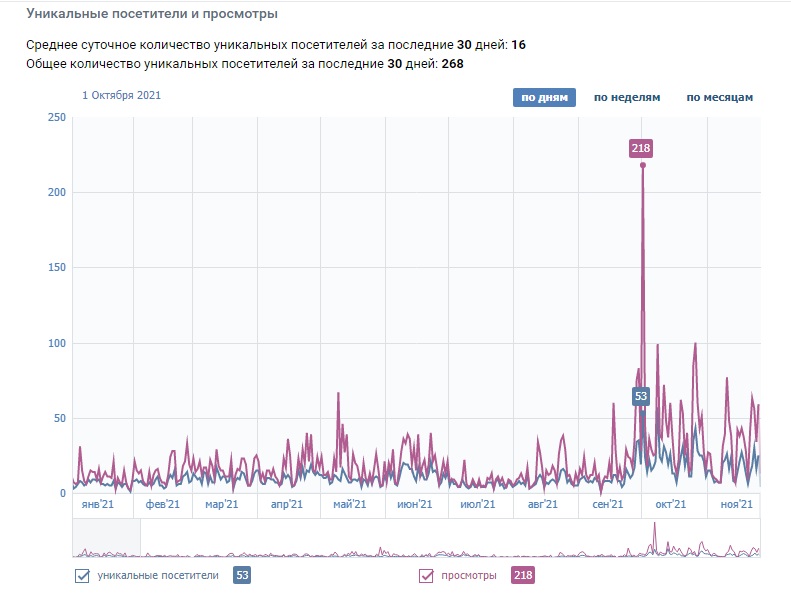 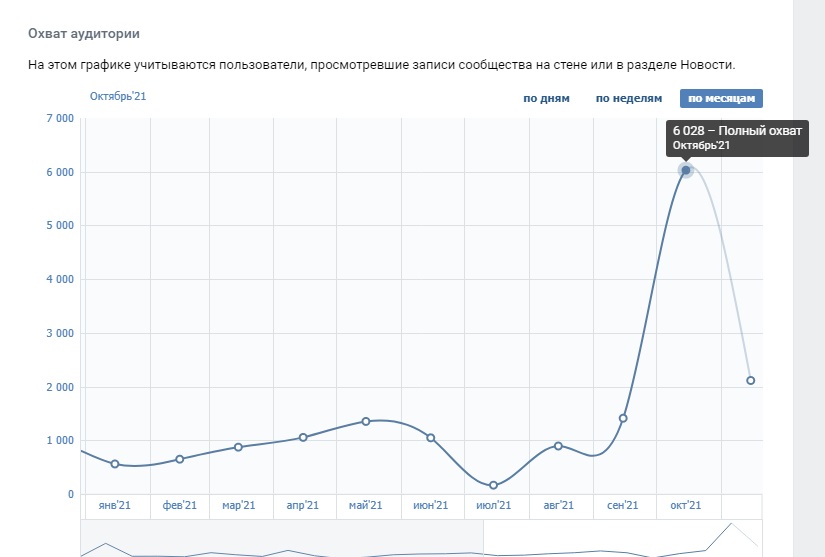 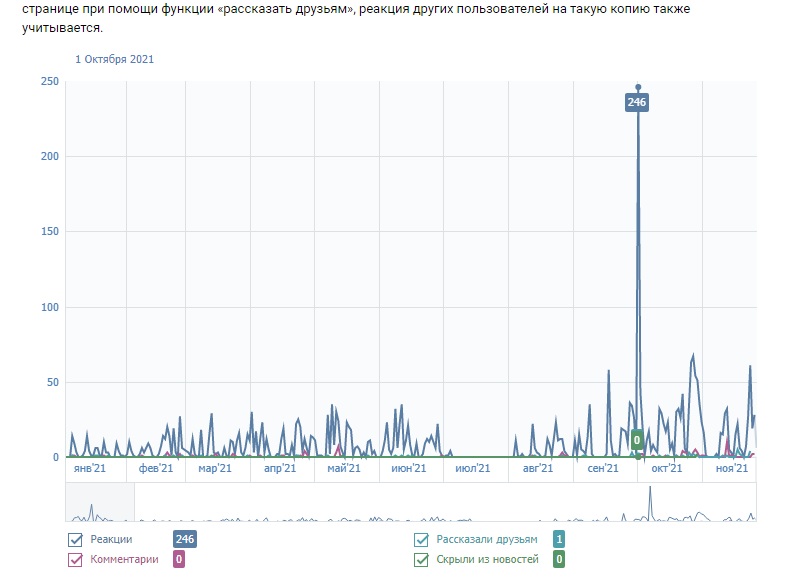 Благодаря сотрудничеству с группами сторонних организаций, такими как Администрация Сланцевского муниципального района, Сланцевскаябиблиотека, Газета "Знамя труда" Сланцы, страницей ВКонтакте «Сланцевский городовой» охваты просмотра постов увеличиваются и приток новых подписчиков растет.В последнее время группа «Газета "Знамя труда" Сланцы» перестала делать прямые репосты нашей группы, ограничиваясь добавлением новой записи к себе в ленту с указанием группы Центра активной ссылкой. То же самое делает группа Администрации и страница Сланцевский городовой.Ежедневный,максимально распространенный контент дает разовый видимый прирост статистических показателей, такой уровень удержать постоянно довольно сложно.Для того, чтобы информация в группу ВКонтакте поступала размеренно и планово придуман и пущен на реализацию контент-план для новостей в ВК.Четная неделя  Нечетная неделяСоздана панель услуг. Подготовлено и размещено 4 услуги:«Пункт Проката»: разработаны уникальные значки технических средств, собрана статья с гиперссылками на сайт организации для наглядного и удобного получения необходимой информации. https://vk.com/@-186434816-punkt-prokata«Тревожная кнопка»: разработаны картинки в виде инфографики с ёмким отражением самой актуальной информации.  https://vk.com/@-186434816-trevozhnaya-knopka-spokoistvie-i-zaschischennost-247«Стационарное отделение»: разработаны значки основных предоставляемых услуг на стационаре, собрана статья с гиперссылками на сайт организации https://vk.com/@-186434816-stacionarnoe-otdelenie«Социальное такси»: разработаны картинки в виде инфографикис ёмким отражением самой актуальной информации. Информация дублируется на сайте.https://vk.com/@-186434816-socialnoe-taksi6 декабря запущена интернет-акция «Хранители радостного детства», акция продлится до 28 декабря. Основная задача – увеличение количества подписчиков в группе Центра ВКонтакте, для более качественного распространения информации о Центре и его услугах. Официальный сайт для размещения информации о государственном учреждении bus.gov.ruОтредактированы и опубликованы изменения к государственному заданию. Информация подана в установленные сроки.Ведется публикация отзывов на сайте, для улучшения показателя независимой оценки учреждения. Так как не у всех получателей услуг есть ГосУслуги, публикуются данные от учетных записей сотрудников центра с пометкой ФИО автора отзыва. В данный момент на сайте размещено 9 отзывов и 3 оценки качества услуг https://bus.gov.ru/info-card/351185все отзывы имеют положительный характер.Платформа форма обратной связи «Госпаблик»Публикация некоторых новостей в группу ВКонтакте идет через данную систему. На данный момент через систему Госпаблик размещено 15 записей.Газета «Знамя труда»Общественно-политическая газета «Знамя труда» за прошедший год опубликовало информацию с упоминанием ЛОГБУ ЦСО «Надежда» в 18 выпусках газеты. Всего получилось 25 статей-упоминаний в газетах, статьи представлены в табличном виде, по дате публикации начиная недавней. Для удобства чтения прописаны дата выпуска, страница на которой опубликован текст и название публикации, а так же представлена ссылка на виртуальный выпуск газеты. Изготовление печатной продукцииПодготовлен раздаточный материал для оповещения праздника в честь нового года, который будет проходить для получателей услуг стационарного и реабилитационного отделения. 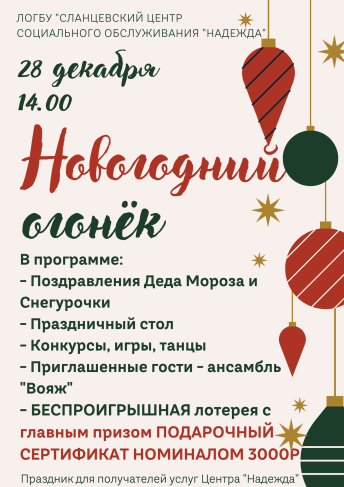 13. Сотрудничество с партнерамиС целью повышения качества социальных услуг продолжается сотрудничество с организациями Сланцевского района, Ленинградской области.В 2021 году заключен договор о взаимном сотрудничестве со Сланцевской библиотекой. С 15 сентября 2021 года на базе Центра организован Библиотечный пункт выдачи книг для граждан, находящихся на реабилитационном и стационарном отделениях. Два раза в месяц специалисты библиотеки, учитывая запросы граждан, доставляли книги в Центр из библиотеки.В течение года на стационарном отделении проходили встречи с куратором воскресной школы иереем Михаилом в рамках Соглашения о взаимодействии с организаторами добровольческой (волонтерской) деятельности – Православной местной религиозной организацией приходом храма святого преподобного Серафима Саровского г. Сланцы Гатчинской Епархии Русской Православной Церкви (Московский Патриархат).Продолжает действие договор о сотрудничестве со Сланцевской межрайонной больницей, в условия которого включены пункты об оказании нам содействия в распространении информации об услугах Центра, располагая ее в помещениях поликлиники и ее структурных подразделениях.В 2021 году учреждение взаимодействовало с благотворительными фондами:с благотворительным фондом «Фонд продовольствия «Русь», благодаря чему в июне получено 600 продуктовых наборов и наборов бытовой химии, а в октябре ко Дню пожилых людей - 350 благотворительных продуктовых наборов, которые вручены всем получателям социальных услуг Центра. Информация об акции представлена на официальном сайте учреждения и на страничке учреждения ВКонтакте;с Санкт-Петербургским филиалом благотворительного фонда помощи пожилым людям и инвалидам «Старость в радость», в рамках чего социальные работники предоставили в группу фонда ВКонтакте фото и информационные материалы о об обслуживаемых гражданах, тем самым приняв участие в онлайн-марафоне, посвященном 10-летию фонда. Из 6 социальных работников, которые приняли участие в марафоне, 3 стали победителями и получили призы фонда. Информация об онлайн-марафоне представлена на официальном сайте учреждения и на страничке учреждения ВКонтакте.14. Отчет об исполнении Государственного заданияЛОГБУ «Сланцевский ЦСО «Надежда» предоставляет социальное обслуживание: в стационарной форме, включая оказание социально-бытовых услуг, социально-медицинских услуг, социально-психологических услуг, социально-педагогических услуг, социально-трудовых услуг, социально-правовых услуг, услуг в целях повышения коммуникативного потенциала получателей социальных услуг, имеющих ограничения жизнедеятельности, в том числе детей-инвалидов;в полустационарной форме, включая оказание социально-бытовых услуг, социально-медицинских услуг, социально-психологических услуг, социально-педагогических услуг, социально-трудовых услуг, социально-правовых услуг, услуг в целях повышения коммуникативного потенциала получателей социальных услуг, имеющих ограничения жизнедеятельности, в том числе детей-инвалидов, срочных социальных услуг;на дому, включая оказание социально-бытовых услуг, социально-медицинских услуг, социально-психологических услуг, социально-педагогических услуг, социально-трудовых услуг, социально-правовых услуг, услуг в целях повышения коммуникативного потенциала получателей социальных услуг, имеющих ограничения жизнедеятельности, в том числе детей-инвалидов, срочных социальных услуг.Потребителями государственной услуги являются граждане, признанные в установленном законом порядке нуждающимися в социальном обслуживании в стационарной форме, в полустационарной форме или в форме социального обслуживания на дому.В связи с пандемией Государственное задание на 2021 год претерпело изменение и было скорректировано За 2021 год Государственное задание выполнено на 99,2% и получены следующие результаты:По показателям объема:2. По показателям качества исполнение Государственного задания составляет:в стационарной форме – 98,7%;в полустационарной форме – 99,2%;в форме социального обслуживания на дому – 99,2%.Причины отклонения от 100% выполнения:показатель «Укомплектованность специалистами, оказывающими социальные услуги» составляет 95,3%. Показатель низкий по причине наличия вакансий и отсутствия претендентов на должности. Вакантны 2 штатные единицы: 0,25 единицы врача на стационарном отделении и 0,25 единицы медицинской сестры, 0,25 единицы инструктора по ЛФК, 0,25 единицы медицинской сестры по массажу, а также 1 штатная единица сиделки на надомном отделении. По итогам года государственное задание в целом по показателям объема и качества исполнено:в стационарной форме – на 98,9%;в полустационарной форме – на 99,3%;в форме социального обслуживания на дому – на 99,4%.Характеристика обслуживаемых гражданВ учреждении проводится планомерная работа по повышению качества социальных услуг и эффективности их оказания согласно Плана мероприятий («дорожной карты») исполнению государственного задания в 2021 году.С целью увеличения числа получателей услуг налажена система информирования граждан об услугах Центра: проведены 5 встреч с сельскими жителями и общественными организациями района: 16 сентября – в деревне Загривье, 17 сентября – в Сланцевском отделении Всероссийского общества слепых, 8 октября – в деревне Старополье, 24 ноября – в Сланцевском отделении общества инвалидов, 21декабря – в Совете ветеранов войны и труда.С целью укомплектования штата, уменьшения числа вакансий разработан формат информационного сообщения о вакансиях, имеющихся в учреждении и алгоритм размещения их в средствах массовой информации. В течение года на сайте учреждения, в социальной сети ВКонтакте размещено 4 сообщения, предоставлена информация в Центр занятости населения о вакансиях учреждения.С целью увеличения качества обслуживания в течение года проведено 5 проверок деятельности сотрудников. В числе проверок в период апрель-май 2021 года проведена фронтальная проверка деятельности сотрудников отделения социального обслуживания на дому. Проведена проверка работы 22 сотрудников – помощников по уходу на дому.В ходе проверки проведен анализ ведения документации учета предоставляемых услуг, отчетности, анализ нагрузки  работника (в день, в месяц);осуществлены выезды к обслуживаемым гражданам, наблюдение за процессом предоставления услуги с целью оценки уровня качества предоставления услуги и удовлетворенности клиентов качеством предоставляемых услуг;запечатлена фотография рабочего дня сотрудника с целью анализа рациональности использования рабочего времени, соблюдения режима работы и регламентированных перерывов на отдых;проведен хронометраж рабочего времени сотрудников (замер продолжительности времени на выполнение услуг). По результатам проверки составлен Акт с указанием выявленных недостатков, издан приказ об оказании социальных услуг с учетом рекомендаций, выработанных в ходе фронтальной проверки.15. Социальное обслуживание граждан15.1. Социальное обслуживание на дому – одна из важнейших и востребованных форм социальной защиты пожилых людей, которая дает пожилым людям возможность как можно дольше оставаться полноценными членами общества, проживать в домашних условиях, пользуясь для этого необходимыми социальными услугами на дому. Целью и задачей отделения социальной помощи на дому является рациональное использование финансовых ресурсов и ресурсов труда социальных работников, выявление и учет граждан, проживающих на территории района и нуждающихся в социальном обслуживании, проведение обследований социально-бытовых условий престарелых и инвалидов, своевременное и качественное оказание социальных услуг.Получателями социальных услуг являются граждане, признанные в установленном законом порядке нуждающимися в социальном обслуживании на дому. Услуги, входящие в перечень гарантированных государством социальных услуг, предоставляются гражданам пожилого возраста и инвалидам, частично утратившим способность к самообслуживанию.В отделении социального обслуживания на дому №1 в 2021 году социальные услуги получили 160 человек, из них:64 инвалида (инвалиды 1 группы – 6 человек, 2 группы – 34 человека, 3 группы –  24 человека, в том числе 7 человек - инвалиды трудоспособного возраста);1 человек – Участник ВОВ;1 человек – Ветеран ВОВ (труж.тыла);2 человека - вдовы умерших участников ВОВ3 человека – Жители Блокадного Ленинграда46 человек являются ветеранами труда;3 человека – ветераны труда ЛО;67 человек имеют категорию дети войны;Социальное обслуживание на дому сотрудниками отделения №1 осуществляется в 4 сельских поселениях Сланцевского муниципального района. На 01.01.2022 года в Новосельском сельском поселении обслуживается 53 человека, в Загривском – 40 человек, в Старопольском – 32 человека, в Выскатском – 10 человек. 5 человек обслуживаются в г. Сланцы.В 2021 году сотрудниками отделения социального обслуживания на дому оказано 93 248 социальных услуг. Из них:Социально – бытовых– 65 525 услуг; Социально – медицинских–18 363 услуг; Социально – психологических –8 184 услуг; Социально– правовых– 1068 услуги;В течение месяца оказывалось обслуживание гражданина с присмотром, за этот период по присмотру было оказано 108 услуг.Примечание:Большой рост количества услуг связан с изменением формы системы оплаты труда социальных работников, их переходом на сдельную оплату труда, когда сотрудники стали заинтересованы в оказании большего количества услуг гражданам. Эта тенденция привела и к увеличению дохода от оказания гарантированных услуг. В начале 2021 года сумма от оказания гарантированных услуг по отделению колебалась в промежутке 8-9 т.р. в месяц, но в связи с ростом количества услуг, с июля месяца ежемесячно увеличивалась и сумма от оказания гарантированных услуг. В декабре 2021 года она составила 13007,61 руб.  За 2021 год суммарный доход от оказания гарантированных услуг в отделении составил 108 745,97. Это меньше чем в 2020 году, но стоит отметить, что до вступления в силу 17.04.2020 закона о «Детях войны» гораздо большее количество получателей социальных услуг в 2020 году получали социальные услуги за частичную плату.За отчетный период 132 человека получили услуги бесплатно, за частичную оплату 28 человек:8% стоимости предоставляемы услуг – 19 человек;10 % стоимости предоставляемы услуг – 8 человек;14.5 % стоимости предоставляемы услуг – 1 человек.Кадры:На 01.01.2021 года кадровый состав отделения выглядел так:заведующий отделением – 1 человексоциальный работник – 2 человекапомощник по уходу – 11 человек.В течение 2021 года, сотрудники, занимающие должность помощников по уходу, прошли обучение в образовательных учреждениях, получив квалификацию «Социальный работник». С 01.07.2021 10 сотрудников, получившие профессиональное образование, были переведены на 0.75 ставки социального работника и 0,25 ставки помощника по уходу (сиделки). На 01.01.2022 кадровый состав отделения выглядит так:заведующий отделением – 1 человексоциальный работник – 13 человек (0,75 ставки социального работника, 0,25 ставки помощника по уходу (сиделки).Заведующий отделением Е.Л. Калугина в октябре 2021 года прошла обучение и итоговую аттестацию по основной программе профессионального обучения по профессии «Социальный работник» с учетом стандартов Ворлдскилс.Мероприятия:Сотрудники отделения социального обслуживания на дому №1 в рамках субботника в апреле 2021 года провели следующие мероприятия:уборка придомовых территорий получателей социальных услуг, проживающих в частных домах;мытье окон;уборка лестничных клеток, в многоквартирных домах, где единственными проживающими являются пожилые получатели социальных услуг;уборка на могилах родственников получателей социальных услуг;уборка прилегающей территории от мусора, посадка цветов на братском захоронении в д. Загривье.В рамках субботника была оказана помощь 22 получателям социальных услуг.27 и 28 апреля волонтеры отряда «Невский десант» посетили жителей г. Сланцы и жителей сельских поселениях Сланцевского района, обслуживаемых в отделении социального обслуживания на дому. Ребята помогали пожилым людям в решении бытовых вопросов, самый востребованный – мытьё окон. Волонтеры также выполняли другие виды работ, такие как мытьё полов, выбивание ковров, уборка на балконах, мытьё люстр, колка дров и облагораживание придомовых территорий. Всего была оказана помощь 20 получателям социальных услуг отделения социального обслуживания на дому №1.Специалисты отделения социального обслуживания на дому №1 активно принимали участие в адресной доставке бесплатных продуктовых и хозяйственных наборов для своих подопечных в рамках благотворительных акций. В июне 2021 года в качестве благотворительной помощи наборы для пожилых граждан были предоставлены Фондом продовольствия «Русь», 135 наборов. В октябре -  российским офисом REDMOND, 136 наборов. В рамках подготовки к Единому дню голосования проводилась работа по правовому просвещению получателей социальных услуг. Особое внимание уделялось гражданам преклонного возраста и инвалидам, имеющим стойкие расстройства функций организма. Для реализации их избирательных прав проведен опрос о необходимости сопровождения их до избирательных участков или обеспечения голосования на дому. Подготовлены списки получателей социальных услуг и оказано содействие об организации голосования на дому. Всего приняло участие в голосовании 108 граждан отделения социального обслуживания на дому №1, из них 83 человека проголосовали на дому, 25 – на избирательном участке.В ноябре 2021 года 4 сотрудника отделения социального обслуживания на дому №1 – Е.Л. Калугина, О.А. Русакович, И.А. Григорьева и С.В. Рачкова прошли курс «Эпоха цифрового развития: основы цифровой трансформации» с получением сертификата о прохождении курса.В целях реализации мероприятий региональной программы повышения финансовой грамотности в Ленинградской области, Сланцевским филиалом Государственного казенного учреждения «Центр занятости населения Ленинградской области» 26 ноября   2021 года был проведен вебинар  посредством Zoom-связи на тему «Мошенничество с банковскими картами». В вебинаре приняли участие 8 специалистов отделения социального обслуживания на дому №1.В ноябре 2021 года четыре социальных работника отделения приняли участие в онлайн-марафоне «Старость в радость», объявленном Санкт-Петербургским филиалом благотворительного фонда помощи пожилым людям и инвалидам.С сентября по декабрь 2021 специалисты отделения социального обслуживания на дому №1 - О.А. Русакович, И.А. Григорьева и С.В. Рачкова принимали участие в проекте «Финансовая грамотность для старшего поколения». Ими были организованны прослушивания вебинаров для получателей социальных услуг на следующие темы: «Банковские услуги. «Выбираем банк в помощники», «Финансовое мошенничество. «Защити себя и свою семью», «Экономия для жизни», «Что нужно знать и как избежать ошибок при выборе вклада. Данный курс обучения, с получением сертификатов, прошли следующие граждане: Марусова Н.П., Максимова В.А., Цыганок А.И.Заведующая отделением Е.Л. Калугина проводила встречи с жителями сельских поселений. 16 сентября состоялся выезд в д. Загривье, 8 октября – в д. Старополье. На встречах шла речь об организации обслуживания граждан на дому и тех социальных услугах, которые предоставляются жителям Сланцевского района. Отдельное внимание уделялось технологиям социального обслуживания, которые реализуются на базе учреждения.Отделение социального обслуживания на дому № 2 в своей работе руководствовалось действующим законодательством Российской Федерации и Ленинградской области по вопросам социального обслуживания населения, Уставом учреждения, положением об отделении по социальному обслуживанию на дому, планами работы на 2021 год. Социальное обслуживание на дому граждан пожилого возраста и инвалидов осуществлялось на основании индивидуальной программы предоставления социальных услуг, предоставленной получателем социальных услуг, путем предоставления социально-бытовых, социально-медицинских, социально- психологических, социально-правовых услуг, входящих в перечень гарантированных государством, а так же по заявлениям граждан на предоставление сверх гарантированных платных услуг.Основными задачами отделения являются:- поддержание и улучшение жизненного потенциала клиентов;- повышение качества и расширение спектра предоставляемых услуг;- развитие позитивных социальных контактов;- информационно-разъяснительная работа для клиентов и их родственников по социальному обслуживанию на дому.	Все граждане, признанные нуждающимися в социальном обслуживании на дому принимались на обслуживание. Лиц, стоящих  в очереди на социальное обслуживание на дому, в 2021 г. нет.	Услугами социального обслуживания на дому за отчетный период воспользовались 191 получатель социальных услуг, в том числе  8 граждан обслуживались с присмотром, 12 получателям социальных услуг оказаны сверхгарантированные платные услуги на сумму 2550 рублей.Получателями социальных услуг являлись различные категории граждан, из них: инвалидов - 66 человек, в том числе: 1 группа - 14 человека, 2 группа - 36 человек, 3 группа - 16 человек;ветеранов ВОВ - 7 человек, в том числе: участник ВОВ - 1 человек, труженик тыла - 4, ЖБЛ - 2 человека, малолетних узников - 4 человека.Динамика предоставления социальных услуг на дому по сравнению с 2020 годом такова: Из динамики количественных показателей видно, что отделение работает на увеличение числа обслуженных клиентов, на увеличение гарантированных, и дополнительных сверх гарантированных платных услуг клиентам. Можно сделать вывод о том, что клиенты, в виду преклонного возраста и состояния здоровья, с желанием готовы заказывать дополнительные  платные услуги.На всех 10 участках в течении отчетного периода проводилось анкетирование получателей социальных услуг с целью проверки качества предоставления социальных услуг на дому. В анкетировании приняли участие 127 получателей социальных услуг. Жалоб и нареканий по социальному обслуживанию нет. Анализируя удовлетворённость получателей социальных услуг, следует отметить, что все опрошенные граждане довольны качеством предоставления услуг.Рассмотрена жалоба Добровольской Ирины Давроновны по вопросу ведения социальным работником документации, а именно, подписанию актов выполненных работ.Основная работа отделения социального обслуживания на дому №2 строилась по перспективному плану работы отделения на 2021 год в соответствии с порядком предоставления социальных услуг в Ленинградской области и соблюдением требований государственных стандартов социального обслуживания. Соблюдались требования внутреннего трудового распорядка, охраны труда, энергосбережения, противопожарной и антитеррористической безопасности, антикоррупционной политики, санитарно-гигиенических правил, Кодекса этики социального работника. Все сотрудники отделения  регулярно, по мере необходимости, проходили периодический медицинский осмотр, вакцинировались от коронавирусной инфекции, гриппа  и других заболеваний, обеспечивались средствами индивидуальной защиты: медицинскими масками, перчатками, антисептиками, бахилами.За отчетный период сотрудники отделения принимали активное участие: в конкурсе профессионального мастерства работников организаций социального обслуживания в Ленинградской области в номинации «Лучший социальный работник  организации  социального обслуживания» победила  Гаврилюк О.С. в конкурсе «Женщина года -2020» в номинации «Женщина в сфере социальной защиты»  победитель Комарова В.П.;в обучении по профессии «Социальный работник» с учетом стандартов Ворлдскилс  прошла помощник по уходу Козина  С.А.в мероприятиях с привлечением волонтерской молодежной организации «Невский десант» по оказанию социально- бытовой помощи ветеранам ВОВ, инвалидам и другим получателям социальных услуг - 19 получателей социальных услуг;в адресной доставке благотворительной помощи продуктовых наборов и наборов бытовой продукции от Благотворительного продовольственного фонда «Русь» -  130 получателям социальных услуг на дому;обеспечили возможность получателям социальных услуг принять участие в голосовании на дому в период проведения выборов депутатов Государственной Думы Федерального собрания Российской Федерации - 72  получателя социальных услуг проголосовали на дому;в адресной доставке продуктовых наборов ко Дню пожилого человека - 127 получателям социальных услуг на дому;в онлайн-марафоне «Старость в радость», объявленном Санкт-Петербургским филиалом благотворительного фонда помощи пожилым людям и инвалидам  признаны победителями конкурса Гаврилюк О.С. и Анищенко Е.Н., а так жеБыкова О.Н. и Мережанов В.В.;в интернет акции «Хранители радостного детства»помощник по уходу Мосолова О.А. и получатель услуг Меженкова В.П.в выявлении граждан, нуждающихся в социальном обслуживании на дому, и принятии их на социальное обслуживание:Егорова И.П. выявила  и приняла на обслуживание Глагольского А.И., Васильеву А.В., Рыбкина В.С,;Быкова О.Н. - Васильеву Н.Н.;Кучинская С.В. выявила Горскую А.А. и Озолиньш Е.А.;Иванова Е.Г. выявила нуждающихся в социальном обслуживании на дому семейную пару Евгеньевых и Хазиуллину Н.А.;Хохлова Н.В. выявила Фалеева В.О.;в размещении на сайте учреждения поздравлений получателям социальных услуг ко дню рождения.Подводя итоги 2021 года, хочется отметить, что работа сотрудников отделения социального обслуживания на дому №2 напрямую направлена на улучшение качества предоставляемых услуг, на улучшение условий жизнедеятельности граждан и на выполнение государственного задания.Государственное задание в 2021 году выполнено на 104%.15.2. Стационарное отделение с временным проживанием для совершеннолетних граждан(далее – стационарное отделение) создано в целях социального обслуживания совершеннолетних граждан, признанных нуждающимися в социальном обслуживании в стационарной форме с временным проживанием для поддержания у получателей социальных услуг возможностей самореализации жизненно важных потребностей путем укрепления их здоровья, повышения физической активности, нормализации психического статуса.На стационарном отделении в 2021 году социальные услуги получили 38 человек.Из них:16 инвалидов (инвалиды 1 группы – 2 человека, инвалиды 2 группы – 10 человек, инвалиды 3 группы – 4 человека, из них инвалиды трудоспособного возраста 3 человека;5 человек являются ветеранами труда;3 человека с категорией несовершеннолетний узник;6 человек имеют категорию дети войны;2 человека ветераны войны;1 человек является жителем блокадного Ленинграда;1 человек БОМЖ.В том числе социальные услуги получили:10 мужчин (46-59 лет – 2 человека, 60-74 лет – 6 человек, 80-89 лет – 1 человек, 90 и старше – 1 человек)и 28 женщин (60-74 лет – 6 человек, 75-79 лет – 4 человека, 80-89 лет – 11 человек, 90 и старше – 7 человек).За 2021 год на отделении оказано 21880 социальных услуг.8766 социально-бытовых услуг: обеспечение площадью жилых помещений, обеспечение питанием в соответствии с утвержденными нормативами, помощь в приеме пищи, предоставление гигиенических услуг;6867 социально-медицинских услуг: выполнение процедур, связанных с организацией ухода, консультирование по социально-медицинским вопросам, проведение оздоровительных мероприятий: массаж, физиопроцедуры, лечебная физкультура;2833 социально-психологических услуг: занятия в группах взаимоподдержки, тренинги, психологические тесты, психокоррекция, изотерапия, психологическое консультирование, психологический патронаж;1046 социально-трудовых услуг: обучение по использованию трудовых возможностей и обучению доступным навыкам, проведение мастер-классов;2126 услуг в целях повышения коммуникативного потенциала: проведение социально-реабилитационных мероприятий, обучение пользованию средствами ухода и техническими средствами реабилитации, обучение навыкам самообслуживания и поведения в быту.239 социально-правовых услуг: оказание помощи в оформлении документов получателей социальных услуг;3 социально-педагогических услуг: обучение практическим навыкам общего ухода за тяжелобольными получателями социальных услуг.За отчетный период 23 человека получили социальные услуги бесплатно, 15 человек за частичную оплату.За обслуживание на стационарном отделении поступило 177857,2 руб.средств от оплаты граждан.Объем оплаты за социальные услуги, предоставляемые получателям социальных услуг в стационарной форме: - 12.5 % стоимости предоставляемы услуг – 12 человек;- 14,5 % стоимости предоставляемы услуг – 2 человека;- 18.5 % стоимости предоставляемы услуг – 1 человек.Объем оплаты за социальные услуги, предоставляемые получателям социальных услуг в стационарной формев дополнение:- 2,8 % стоимости предоставляемы услуг – 3 человека;- 5,6 % стоимости предоставляемы услуг – 2 человека;- 6 % стоимости предоставляемы услуг – 1 человек.В стационарном отделении работает: заведующий отделением, специалист по социальной работе, врач-терапевт, медицинская сестра, медицинская сестра по массажу, инструктор по лечебной физкультуре, инструктор по трудовой терапии,  культорганизатор и помощники по уходу. 15.3. Реабилитационное отделение социального обслуживания с дневным пребываниемсоздано в целях социального обслуживания совершеннолетних граждан, признанных нуждающимися в социальном обслуживании в полустационарной форме с дневным пребыванием для поддержания у получателей социальных услуг возможностей самореализации жизненно важных потребностей путем укрепления их здоровья, повышения физической активности, нормализации психического статуса. На реабилитационном отделении в 2021 году социальные услуги получили 91 человек.Из них:36 инвалидов (инвалиды 1 группы – 1 человек, инвалиды 2 группы – 17 человек, инвалиды  3 группы –  18 человек, в том числе 4 человека инвалиды трудоспособного возраста);24 человека являются ветеранами труда;1 человек категории несовершеннолетний узник;5 человек имею категорию дети войны;1 человек ветеран военной службы.В том числе социальные услуги получили:11 мужчин (46-59 лет – 1 человек, 60-74 лет – 4 человека, 75-79 лет – 3 человека, 80-89 лет – 3 человека)и 80 женщин (46-59 лет – 4 человека, 60-74 лет – 44 человека, 75-79 лет – 8 человек, 80-89 лет – 24 человека).За 2021 год на отделении оказано 27656 социальных услуг.7182 социально-бытовых услуг: обеспечение площадью жилых помещений, обеспечение питанием в соответствии с утвержденными нормативами;9348 социально-медицинских услуг: выполнение процедур, связанных с организацией ухода, консультирование по социально-медицинским вопросам, проведение оздоровительных мероприятий: массаж, физиопроцедуры, лечебная физкультура;5751 социально-психологических услуг: занятия в группах взаимоподдержки, тренинги, психологические тесты, психокоррекция, изотерапия, психологическое консультирование, психологический патронаж;1278 социально-трудовых услуг: обучение по использованию трудовых возможностей и обучению доступным навыкам, проведение мастер-классов;4097 услуг в целях повышения коммуникативного потенциала: проведение социально-реабилитационных мероприятий, обучение пользованию средствами ухода и техническими средствами реабилитации, обучение навыкам самообслуживания и поведения в быту.За обслуживание на реабилитационном отделении поступило средств от оплаты граждан 75228,15  руб.За отчетный период 57 человек получили социальные услуги бесплатно, за частичную оплату 34 человека.Объем оплаты за социальные услуги, предоставляемые получателям социальных услуг в полустационарной форме: 5.5 % стоимости предоставляемы услуг – 22 человека;11 % стоимости предоставляемы услуг – 8 человек;11.5 % стоимости предоставляемы услуг – 4 человека.Объем оплаты за социальные услуги, предоставляемые получателям социальных услуг в полустационарной форме в дополнение:2,8 % стоимости предоставляемы услуг – 22 человека;5,6 % стоимости предоставляемы услуг – 8 человек;6 % стоимости предоставляемы услуг – 4 человека.Основной формой предоставления социального обслуживания на реабилитационном отделении является социально-оздоровительный курс, который предусматривает оказание социальных услуг в соответствии с индивидуальной программой предоставления социальных услуг и с перечнем гарантированных социальных услуг, с учетом материально - технических и кадровых возможностей. Работа в отделении ведется как в индивидуальном порядке, так и по группам. В реабилитационном отделении работает: заведующий отделением, медицинская сестра, медицинский брат по массажу, инструктор по лечебной физкультуре, медицинская сестра физиотерапии, инструктор по трудовой терапии,  психолог и культорганизатор. Социальное обслуживание на отделениях осуществляется посредством предоставлении социальных услуг, определяемых в соответствии с индивидуальной программой предоставления социальных услуг.Социальные услуги предоставляются совершеннолетним гражданам, сохранившим способность ухаживать за собой и осуществлять контроль над повседневной жизнью, социальную и двигательную активность, но в связи с возрастными изменениями, достижением пенсионного возраста и(или) инвалидностью испытывающих дефицит общения, депрессию, имеющих потребность в реабилитации, социальной адаптации, формировании новых навыков, признанным нуждающимися в социальном обслуживании в полустационарной форме с дневным пребыванием или стационарной форме с временным проживанием, и не имеющим противопоказаний к обслуживанию в учреждениях социального обслуживания. Работа отделений строится таким образом, чтобы получатели социальных услуг смогли преодолеть одиночество, их жизнь наполнилась бы новым смыслом, новыми впечатлениями, знаниями, умениями; чтобы были созданы условия для раскрытия творческого потенциала  каждого человека, обратившегося в отделения, расширился круг их общения, они научились любить и ценить все самое лучшее в себе. Для социализации граждан пожилого возраста и инвалидов, поддержания их активной жизни, помощи в организации досуга, продления самореализации, нормализации их психологического статуса работа отделений строится по следующим направлениям:социально-медицинское;психологическая помощь и поддержка;организация досуга и отдыха:поддержание и развитие творческих способностей и навыков;культурно-массовая и досуговая работа; повышение коммуникативного потенциала граждан пожилого возраста и инвалидов.С учетом рекомендаций врача и индивидуальной программы на отделениях предоставляются: социально-бытовые, социально-медицинские, социально-психологические, социально-педагогические, социально-трудовые услуги, услуги в целях повышения коммуникативного потенциала.Услуги на отделениях оказываются согласно государственным стандартам социального обслуживания и порядков предоставления социальных услуг.Оказание социально-бытовых услуг включает в себя: предоставление помещений в соответствии с санитарно-гигиеническими нормами в течение рабочей недели, предоставление одноразового и разнообразного питания на реабилитационном отделении и 5-ти разового питания на стационарном отделении в соответствии с утвержденными нормативами. Приготовление пиши осуществляется из доброкачественных продуктов, удовлетворяющей потребностям получателей социальных услуг по калорийности, соответствующей установленным нормам питания, санитарно-гигиеническим требованиям и нормам. Продукты питания поставлялись поставщиками: ООО «Невская дистрибьюторская компания», ИП Грязнова Т.Н., ООО «ЦОТ» г. Кингисепп, ООО «Ресурс», ООО «Марнеули».Социально-медицинские услуги включают в себя: оказание систематического наблюдение за получателями социальных услуг для выявления отклонений в состоянии их здоровья; проведение оздоровительных мероприятий: массаж, физиопроцедуры, лечебная физкультура; выполнение процедур, связанных с сохранением здоровья получателей социальных услуг (измерение температуры тела, артериального давления, контроль за приемом лекарственных препаратов и др.); консультирование по социально-медицинским вопросам (поддержание и сохранение здоровья получателей социальных услуг, проведение оздоровительных мероприятий, наблюдение за получателями социальных услуг для выявления отклонений в состоянии их здоровья).Медицинской сестрой осуществляется организация и проведение санитарно-просветительной работы по повышению социально-медицинской культуры граждан, составляются планы-графики санитарно-просветительной работы, разрабатывается тематические занятия, формы, методы и технологии их проведения, проводятся занятия с получателями социальных услуг в соответствии с разработанным планом-графиком. Составление и реализацию индивидуальных программ, включающих мероприятия, направленные на снятие стрессового состояния получателей социальных услуг.Медицинской сестрой ежедневно проверяется соблюдение санитарных норм и правил в учреждении. Проводятся такие мероприятия как: выявление, учет, регистрация всех инфекционных больных, при необходимости последующая госпитализация их в специализированное лечебное учреждение; контроль за обеспечением моющими и дезинфицирующими средствами и их правильным хранением и применением; контроль за личной гигиеной получателей социальных услуг;ежедневно проверяется температурный режим в помещениях; осуществляется контроль за проверкой сроков прохождения медицинских осмотров и гигиенической подготовкой работников; проверка качества поступающей на реализацию продукции, а также сроков и условий её транспортировки, хранения и реализации; проверка качества и своевременности уборки помещений, соблюдения режима дезинфекции, использования средств индивидуальной защиты, соблюдения правил личной гигиены; мероприятия, направленные на предупреждение возникновения и распространения заболеваний гриппом и ОРВИ; контроль за работой пищеблока, организацией питания. Проведение оздоровительных мероприятий и их необходимость определяется с учетом состояния здоровья получателя социальных услуг и рекомендации врача.В рамках оказания услуг по лечебной физкультуре на отделении инструктором по лечебной физкультуре введен авторский курс «Спортивные танцы с элементами ЛФК».Человек по своей природе всегда ищет путь самовыражения. Спортивный танец – прекрасный способ сделать это. На занятиях по лечебной физкультуре инструктор по лечебной физкультуре использует  движения и элементы в соответствующем ритме и последовательности под заранее заданную музыку. Танцы для пожилых людей являются не только развлечением, но и терапией. Занятия спортивными танцами благотворно влияют на весь организм пожилых граждан – улучшается кровообращение и работа сердечно-сосудистой системы, нервная система быстрее реагирует. Такие занятия увеличивают активность пожилых людей, положительно влияют на общее самочувствие, улучшается чувство равновесия, увеличивается скорость ходьбы, что помогает предотвратить получение серьезных травм в результате падений.На занятиях лечебной физкультуры с использованием элементов спортивного танца граждане пожилого возраста и инвалиды невербальным способом пытаются выразить себя, переработать накопившиеся проблемы, нащупать новые грани мира.Занятия проходят под девизом «Движение – это основа жизни в любом возрасте».Оказание социально-медицинских услуг получателям социальных услуг осуществляется специалистами в соответствии с квалификационными требованиями, предъявляемыми к его специальности, имеющими соответствующее образование, квалификацию, профессиональную подготовку, сертификат по специальности и состоящими в штате отделения. Социально-медицинские услуги оказываются на основании бессрочно действующей лицензии № ЛО-47-01-000787 от 03.09.2013 года на осуществление медицинской деятельности на следующиеработы (услуги) выполняемые:1) при осуществлении доврачебной медицинской помощи по:лечебной физкультуре и спортивной медицине;медицинским осмотрам (предрейсовым, послерейсовым);медицинскому массажу;сестринскому делу;физиотерапии;2) при осуществлении амбулаторно-поликлинической медицинской помощи, в том числе при осуществлении первичной медико-санитарной помощи по терапии.В отделениях проводится работа по поддержанию у граждан возможностей самореализации жизненно важных потребностей путём укрепления их здоровья, повышения физической активности, нормализации психического статуса. Основной задачей отделений является оказание помощи в проведение социальной реабилитации в соответствии с ИПРА, содействие в получении медицинской и профессиональной реабилитации, восстановлении социального статуса. Основной формой предоставления социального обслуживания является социально-оздоровительный курс, который предусматривает оказание социальных услуг в соответствии с перечнем гарантированных социальных услуг, перечнем дополнительных услуг, с учетом материально - технических и кадровых возможностей. Работа в отделениях ведется как в индивидуальном порядке, так и по группам. Огромная роль в реализации поставленных задач по реабилитации пожилых граждан и  инвалидов в учреждении отводится реабилитации посредством проведения социокультурных мероприятий. В целях развития творческого потенциала, сохранения культурного наследия, расширения единого культурного пространства, обеспечения равного доступа к художественным ценностям, повышения уровня удовлетворения духовных и творческих потребностей.В 2021 году для получателей социальных услуг учреждения традиционно проведен ряд социокультурных мероприятий: к Рождеству, Крещению, Дню защитника Отечества, ко Дню 8 марта, Дню Победы, Дню семьи, Дню семьи, любви и верности, Дню Пожилых, Дню Матери, Дню инвалидов, Новому году.Получатели социальных услуг на отделениях интересно проводят свой досуг — с  ними  постоянно проводятся конкурсы, викторины, тематические беседы, лекции, музыкальные разминки. По организации досуга получателей социальных услуг Центр «Надежда» сотрудничает с Домом Детского Творчества, с социально-реабилитационным Центром «Мечта», Сланцевской городской библиотекой, группой «Вояж», Сланцевской детской музыкальной школой, Сланцевской детской художественной школой, Сланцевским историко–краеведческим музеем, Сланцевской средней общеобразовательной школой № 6, № 2, детским садом № 11, отделением Всероссийского общества слепых, с общественной организацией «Всероссийское общество инвалидов» и др.В целях обеспечения открытости Учреждения на отделениях ведется постоянная работа по информированию граждан пожилого возраста и инвалидов о нормативно-правовых условиях социального обслуживания, перечне услуг, их стоимости в соответствии с законодательством Ленинградской области и Российской Федерации. При изменениях и дополнениях в нормативно-правовых документах различного уровня своевременно вносятся изменения или дополнения в договоры с получателями социальных услуг. Обновляются информационные стенды о деятельности учреждения. Осуществляется внутренний контроль качества и полноты предоставления социальных услуг.В 2021 году проедены 5 встреч с сельскими жителями, общественными организациями для информирования о деятельности центра: 16 сентября – Загривье, 17 сентября – общество слепых, 8 октября – Старополье, 24 ноября – общество инвалидов, 21декабрь – совет ветеранов войны и труда. 15.4.Предоставление срочных социальных услугОсновной целью предоставления срочного социального обслуживания является оказание неотложной помощи разового характера гражданам, находящимся в трудной жизненной ситуации или на ранних стадиях социального неблагополучия.За 2021 года срочные услуги предоставлялись 91 гражданину (по ФИО 79 человек).Им оказано175 услуг:- оказание помощи в оформлении и(или) восстановлении документов получателей социальных услуг – 18  услуг.- обеспечение одеждой, обувью и другими предметами первой необходимости – 82 услуги.- обеспечение бесплатным горячим питанием или набором продуктов – 73 услуги;- содействие в получении юридической помощи в целях защиты прав и законных интересов получателей  социальных услуг – 2 услуги.15.5. Использование новых эффективных технологийУниверситет третьего возрастаНа базе реабилитационного отделения социального обслуживания с дневным пребыванием функционирует Университет третьего возраста.В современных условиях человек, в 55–60 лет, выходящий на пенсию, чаще всего имеет достаточно большой потенциал физических и интеллектуальных ресурсов. Главное его отличие – это появление свободного времени, которое можно и нужно продуктивно использовать. Одним из направлений работы с людьми, достигшими пенсионного возраста, является социально-просветительский проект «Университет третьего возраста».Занятия в Университете третьего возраст» направлены на удовлетворение потребностей граждан старшего поколения в поддержке социальной активности, в получении новых знаний по раскрытию внутренних возможностей, удовлетворению потребностей граждан пожилого возраста в самоактуализации и самореализации.Деятельность университета осуществляетсяпо 6 направлениям(факультетам):Факультет культурно-досуговой деятельности «Когда мы вместе, то сделаем больше»;Факультет лечебной физкультуры «Спортивные танцы с элементами лечебной физкультуры»;Факультет декоративно-прикладного искусства "Кружевница";Факультет здорового образа жизни;Факультет живописи.Деятельность факультетов осуществляется на основании учебных программ, разработанных с учетом возрастных особенностей восприятия учебного материала. За 2021 год 231 человек посещали занятия Университета (пофамильно - 47 человек)В 2021 году состоялось 5 мероприятий на площадках учреждений культуры:24 сентября – тематический вечер, посвященный Дню пожилого человека «Вы мудрости гарант и доброй силы» в Доме культуры пос. Сельхозтехника; 28 сентября - вечер, посвященный Дню пожилого человека «Вы мудрости гарант и доброй силы» в Библиотеке для детей и взрослых в Лучках;22 октября – творческий вечер «Движение – это жизнь» 24 сентября – мероприятие, посвященное Дню пожилого человека в Библиотеке для детей и взрослых в Лучках;26 ноября – тематический вечер, посвященный Дню инвалида «Дом, где согреваются сердца в Сланцевской библиотеке;24 декабря – концертная программа «Новогодний калейдоскоп» в Библиотеке для детей и взрослых в Лучкеах.В 2021 году курсисты Университета третьего возраста (хор) приняли участие в конкурсе среди хоров пенсионеров Ленинградской области. Шустова Н.П. приняла участие в VII всероссийском конкурсе личных достижений в сфере компьютерной грамотности.В 2021 году граждане принимали участие во Всероссийском творческом конкурсе для детей и взрослых с ограниченными возможностями «Творчество без границ»:Карасева Г.И. и Потехина И.М. получили Диплом Победителя в номинации «Искусство натюрморта»;Ефимова С.А., Афонина Г.Н., Щиплецова Л. получили Диплом Победителя в номинации «Поделка».Также приняли участие в онлайн-группа конкурсе «Творчество без границ»: Потехина И.М. в номинации «Чудесные ладошки»; группа спортивного танца - в номинации «Радуга талантов».На базе реабилитационного отделения социального обслуживания с дневным пребыванием функционирует Школа здоровья, целью которой является повышение качества жизни граждан нуждающихся в уходе, социально-бытовая, социально-средовая адаптация тяжелобольных граждан, создание благоприятной обстановки и психологической атмосферы в семье пожилого человека.На занятиях Школы здоровья обучают принципам общего ухода, методам самообслуживания и самоконтроля, основам пользования техническими средствами реабилитации: пожилых граждан либо инвалидов старше 18 лет, их родственников, лиц, осуществляющих уход на дому за инвалидами старше 18 лет и гражданами пожилого возраста,  специалистов организаций социального обслуживания.За 2021 год обучающие семинары Школы здоровья посетили 34 человека (14 граждан и 20 специалистов Центра).Технология «Домой без преград»«Домой без преград» - технология, осуществляющая организационную, практическую и координационную деятельность по оказанию маломобильным группам населения, имеющим ограничение способности к передвижению, помощи в подъеме (спуске) в многоквартирных домах и учреждениях социальной сферы на территории Ленинградской области.Основной задачей организации предоставления услуги является создание безбарьерной среды и благоприятных условий жизнедеятельности инвалидов.Услуги осуществляются с использованием ступенькохода. Ступенькоход решает серьезную задачу – обеспечивает безопасный и комфортный спуск-подъем по лестнице инвалида-колясочника. Это дополнительный инструмент для создания безбарьерной среды и повышения возможностей и качества жизни инвалидов. За 2021 год услугами технологии «Домой без преград» воспользовались 27 человек (пофамильно – 18 человек), из них 6 человек являются инвалидами, 1 человек ветеран ВОВ. Им было предоставлено 60 услуг по доставке в учреждения социальной сферы.Заботливый соседТехнология социального обслуживания «Заботливый сосед» применяется на отделении социального обслуживания на дому. По технологии обслуживается 1 гражданин.Деятельность мобильной бригады, предоставляющей услуги с использованием технологии социального обслуживания «Доставка лиц, старше 65 лет в медицинские организации для прохождения диспансеризации»в 2021 году началась 6 мая. Услуга не оказывалась в течение 4 месяцев (с января по апрель) ввиду высокого уровня заболеваемости новой коронавирусной инфекцией и того, что в этот период Сланцевская больница не принимала граждан на профосмотр и диспансеризацию.За период деятельности мобильной бригады услуга предоставлена 324 гражданам из 68 деревень, для чего совершили 144 выезда в сельскую местность.Работа осуществлялась по спискам проживающих граждан, предоставленным администрациями сельских поселений, а также при тесном сотрудничестве со старостами населенных пунктов.Данная услуга предоставлялась в рамках государственной программы Российской Федерации "Социальная поддержка граждан", в рамках реализации мероприятий федерального проекта "Разработка и реализация программы системной поддержки и повышения качества жизни граждан старшего поколения "Старшее поколение" национального проекта "Демография". В рамкахтехнологии мобильная бригада в составе специалиста по социальной работе и водителя осуществляла доставку лиц старше 65 лет в медицинские организации для проведения диспансеризации, в том числе дополнительных скринингов на выявление отдельных социально-значимых неинфекционных заболеваний. Услуга организована в соответствии с постановлением Правительства Ленинградской области от 12 сентября 2019 г. N 423 «Об утверждении порядка доставки лиц старше 65 лет, проживающих в сельской местности, в медицинские организации».Порядок оказания услуги заключается в информировании граждан об услуге, проведении опроса граждан на предмет выяснения желающих пройти профосмотр, в записи, доставке, сопровождении граждан на прием к врачам, по окончании приема -возвращение граждан обратно по адресу проживания.15.6. Пункт проката технических средств реабилитацииОдним из важных направлений социальной работы сгражданами пожилого возрастаи инвалидами является создание условий для независимой жизнедеятельности посредством обеспечения техническими средствами реабилитации.Созданный на базе ЛОГБУ «Сланцевский ЦСО «Надежда» пункт проката технических средств помогает разрешить ряд вопросов, связанных с временным обеспечением инвалидов и граждан, находящихся в трудной жизненной ситуации, техническими средствами ухода, реабилитации и адаптации.Техническими средствами реабилитации, выдаваемыми в пункте проката, являются средства реабилитации и адаптации к условиям внешней среды, ухода за больными и престарелыми людьми, а также медицинские приборы и принадлежности, предназначенные для контроля за состоянием здоровья, оказания помощи и лечения в домашних условиях. Пункт проката учреждения оснащен следующими техническими средствами:вертикализатор для детей – 2 шт.;вертикализатор для взрослых – 1шт.;захват для удержания посуды – 3 шт.;костыли с опорой под локоть – 2 шт.;кресла-стулья с санитарным оснащением – 2 шт.;кресло-коляска с электроприводом для взрослых – 2 шт.;кресло-коляска механическая для взрослых – 3 шт.;кровать функциональная с электрическим приводом – 2 шт.;опора в кровать металлическая – 2 шт.;подъемник передвижной (прикроватный/для ванны) – 4 шт.;приспособление для надевания носков – 3 шт.;противопролежневый матрас воздушный – 2 шт.;сиденье для ванны– 2 шт.;стол (прикроватный) – 2 шт.;ступеньки с поручнем для ванной комнаты – 2 шт.;трость белая тактильная складная – 2 шт.;ходунки на колесах – 3шт.Пункт проката создан в целях временного обеспечения на безвозмездных и возмездных условиях техническими средствами реабилитации граждан, которым необходимы указанные средства.За 2021 год во временное пользование технические средства были предоставлены 15 гражданам, а именно:костыли с опорой под локоть – 3 человека;кресла-стулья с санитарным оснащением – 1 человек;кресло-коляска механическая для взрослых – 6 человек;кровать функциональная с механическим приводом – 3 человека;ходунки на колесах – 2 человека.4 гражданам технические средства были выданы за плату, 11 человек получили технические средства реабилитации на безвозмездной основе.16. КадрыСогласно штатному расписанию в учреждении числится 72,5 штатных единиц.На конец 2021 года в учреждении работало 68 штатных сотрудников, в том числе 1 внешний совместитель.Общая характеристика персоналаИз общего числа сотрудников 43 человека составляют работники, непосредственно оказывающие социальные услуги гражданам, что составляет 63% от общего числа сотрудников. Анализ кадров, оказывающих социальные услугиАнализируя данные 63% сотрудников, непосредственно оказывающие социальные услуги гражданам, имеют образование, соответствующее профилю деятельности учреждения и направлению деятельности сотрудника. Среди них 7 человек (16%) с высшим образованием, высшее со специализацией по направлению деятельности (инструктор по трудовой терапии, специалист по связям с общественностью, культорганизатор, психолог, художник-живописец) 6 человек (13%), 22 человека (51%) имеют среднее профессиональное образование, в том числе по специализации «социальный работник» и «медицинский работник». Среднее образование имеют 14 человек (33%), в числе которых 12 человек (26%) прошли переподготовку с получением Свидетельства о получении квалификации «социальный работник», что говорит о значительном числе сотрудников, которым необходимо получение хотя бы среднего профессионального образования.Среди работников, оказывающих социальные услуги, стаж работы свыше 10 лет имеют 9 человек (21%), от 3 до 10 лет 9 человек (21%), до 3 лет работают 25 человек (58%).Возрастной состав сотрудников свидетельствует о том, что в учреждение необходимо привлекать молодые кадры. Возраст сотрудников от 30 до 55 лет составляет 26 человек (61%), свыше 55 лет 16 человек (37%).В административно-хозяйственной части: с высшим образованием 10 человек, со средним профессиональным 3 человека, со средним образованием 6 человек.В блоке бытового обслуживания: со средним профессиональным 3 человека, со средним образованием 1 человек.Среди специалистов, оказывающих услуги с использованием технологий социального обслуживания: со средним профессиональным 1 человек, со средним образованием 3 человека.На конец 2021 года укомплектованность учреждения работниками составила 92% от общего числа должностей по штатному расписанию. В отпуске по уходу за ребенком находятся 1 сотрудник.В 2021 году была очень высокая текучесть кадров и составила 44%. Уволено в 2021 году 34 человека, из них: административно-хозяйственная часть – 21 человек;блок бытового обслуживания – 1 человек;стационарное отделение с временным проживанием для совершеннолетних граждан – 3 человека;отделение социального обслуживания на дому – 5 человек;отделение оказания социальных услуг с использованием технологий социального обслуживания – 4 человека.Принято в 2021 году 49 человек, из них:административно-хозяйственная часть – 24 человека;стационарное отделение с временным проживанием для совершеннолетних граждан – 4 человека;блок бытового обслуживания – 1 человек;отделение социального обслуживания на дому – 16 человек;отделение оказания социальных услуг с использованием технологий социального обслуживания – 5 человек.В 2021 году дважды вносились изменения в штатное расписание учреждения. Первое изменение с 01.05.2021 года.  В связи с тем, что 16 помощников по уходу на дому прошли обучение, получили Дипломы и Свидетельства о получении квалификации «социальный работник» и выразили желание о переводе на должность социального работника из штатного расписания выведены 7 штатных единиц сиделок и 6,25 штатных единиц помощников по уходу и введены 12 штатных единиц социального работника. При этом все социальные работники переведены на 0,75 ставки социального работника и, по совместительству, 0,25 ставки помощника по уходу. Штатное расписание было сокращено на 1,25 единиц и составило 75,25 штатных единиц.Второе изменение штатного расписания произошло с 01.09. 2021 года, в рамках которого выведено 4,25 штатных единиц, введена 1,0 штатная единица по должности «специалист по социальной работе» в административно-хозяйственную часть.Численность штатных единиц штанного расписания учреждения составила72,5 штатных единиц.В 2021 году прошли обучение в различной форме 26 человек (38% сотрудников), из них:профессиональную переподготовку прошли 22 человека:	2 человека по направлению «Менеджер в социальной сфере, руководитель организации социального обслуживания»;1 человек по направлению «Специалист по охране труда»;2 человека по направлению «Инструктор по трудовой терапии»;17 человек по направлению «Социальный работник».На курсах повышения квалификации обучились 4 человека по направлениям: «мультидисциплинарный подход в долговременном подходе», «воинский учет и бронирование граждан, пребывающих в запасе», «создание доступной среды жизнедеятельности инвалидов. Требования, условия формирования», «современные технологии реабилитации. Постуральный менеджмент. Теория и практика. Назначение, подбор, адаптация технических средств реабилитации».В 2021 году ко Дню социального работника за добросовестный труд и ответственное выполнение должностных обязанностей были награждены:Благодарностью главы Сланцевского муниципального района -Гаврилюк О. С. – помощник по уходу отделения социального обслуживания на дому;Благодарностью главы Сланцевского городского поселения – Малова Ю. А. – повар блока бытового обслуживания;Почетной грамотой главы Сланцевского городского поселения – Звидрина В.В. – культорганизатор стационарного отделения с временным проживанием совершеннолетних граждан;Благодарностью администрации Сланцевского муниципального района награждены 2 работника: Подгузова Т. Г. – медицинская сестра по массажу стационарного отделения с временным проживанием совершеннолетних граждан;Русакович О.А. – социальный работник отделения социального обслуживания на дому;Почетной грамотой Комитета по социальной защите населения Ленинградской области – Рачкова светлана Васильевна – социальный работник отделения социального обслуживания на дому;3 сотрудника учреждения награждены грамотой Центра:Варзина Н.А. – зав. реабилитационным отделением социального обслуживания с дневным пребыванием;Арсентьева Т. А. – кухонный рабочий;Иванова Е. Г. – социальный работник отделения социального обслуживания на дому.4 сотрудника награждены благодарностью директора Центра:Семенов В. Н. – водитель автомобиля АХЧ;Смольянинова И. Е. – кухонный рабочий;Сафронова П. В. – сиделка (помощник по уходу) технологии социального обслуживания «Заботливый сосед»;ВодолееваН. А. – сиделка отделения социального обслуживания на дому.17. Финансовое обеспечение учрежденияВ отчетном периоде деятельность учреждения осуществлялась на основе исполнения норм бюджетного, гражданского и налогового законодательств, нормативных актов и документов, распоряжений комитета по социальной защите населения Ленинградской области, приказов учреждения.Учреждение является получателем субсидий на финансовое обеспечение выполнения государственного задания, целевых субсидий. Иными источниками финансового обеспечения деятельности учреждения (поступлениями от приносящей доход деятельности) являются: - доходы от оказания государственных услуг на частично платной и платной основе (в рамках выполнения государственного задания).Расходы произведены с учетом производственной необходимости в  соответствии с планом финансово-хозяйственной деятельности.В таблице представлена информация об исполнении учреждением плана финансово-хозяйственной деятельности по видам финансового обеспечения.За 2021 год были получены средства от оказания платных услуг согласно заключенных договоров на обслуживание пожилых граждан и инвалидов в размере 687889,08 руб., что составляет 79,8 % от полученных доходов за 2020 год( 944 902,69 руб.). Тарифы на платные услуги, предоставляемые населению, утверждены приказом учреждения от 04.01.2020 № 04.Поступившие средства были израсходованы на:14754,00 – оплату налога на прибыль за  4кв.2020 года;6751,71 - оплату услуг связи ПАО «Ростелеком» за декабрь 2020 года;4450,00 - заправку картриджей ИП Федоров;48820,00 - ТО и ремонт автомобиля FORDFOCYS;6436,00  -  оплату услуг по стирке белья;20000,00 - оплату промывки отопительной системы   в рамках подготовки  к отопительному сезону;3880,00 - подписку;4700,00 – сопровождение ПК 1С;26784,00 – оплату лабораторных исследований;7453,98 -  информационные услуги системы «Консультант +»;15212,34- ОСАГО  автомобилей;79646,00 – аттестацию  двух рабочих мест;60000,00  - оформление технических карт на рабочие места1700,00 – оплату услуг нотариуса;25380,00 – тестирование Covid10000,00 – оплату обновлений ПК 1С;13500,00 – приобретение  видеорегистратора;351094,05 – оплату продуктов питания для обслуживаемых граждан;2775,00- оплату питьевой  воды;5200,00- оплату свича для интернета;420,00-  оплату хозяйственных товаров;4185,00 – оплату  сувенирной продукции;2000,00- оплату запчастей для автомобиля FORDFOCYS$100565.95- оплату  пеней и  штрафов за 2019-2020 годы.Исполнение плановых назначений по субсидии на финансовое обеспечение выполнения государственного задания, с учетом остатка средств на 01.01.2021 года, отражено в таблицеДенежные средства  израсходованы на:26203819,64 заработную плату ;700,00 – суточные ,при нахождении работников в командировке;102047,76-  возмещение  расходов при разъездном характере работы;184310,00 – возмещение расходов на прохождение  медосмотров( при поступлении на работу, периодических);100,00-  оплату  компенсации  работникам, находящимся в отпуске по уходу за ребенком;7904850,22 – оплату  страховых взносов;68439,80 – услуги связи ;51600,00 – услуги интернета;4028,00- оплату почтовых расходов;98965,82- оплату услуг водоснабжения и водоотведения;18923,55- оплату расходов по вывозу ТБО;84840,00- ТО электроустановок;60734,70-  оплату услуг по передаче ;35856,00- ТО ОПС;39418,00 – оплату услуг по стирке белья;12520,00- заправку картриджей;4800,00- оплату услуг по дезинсекции;82329,63 – ТО медтехники;39478,00 – ремонт  и ТО автомобиля FORDFOCYS;573949,42- ремонт приемно-карантинного отделения;84600,00- оплату услуг по охране;84000,00- сопровождение ПК 1С;6000,00-  оплату услуг по обслуживанию сайта;28764,00-тестирование Covid25380,00- лабораторные исследования25000,00- экспертизу смет для ремонта помещений57501,00- оплату услуг по переносу системы ОПС;12698,65- строительный контроль  ремонта помещений115258,00- оплату инф. услуг системы Госфинансы, Госзаказ;40000,00- оплату мясорубки;1107800,76- оплату продуктов питания ;227913,51- оплату срочных социальных услуг;199499,01- оплату ГСМ;29745,40- оплату  мягкого инвентаря;17575,00- оплату питьевой воды;3640,00- оплату огнетушителей;54963,12- оплату канцелярских принадлежностей и хоз. товаров;36540,00- запчасти для автомобилей;635263,43- оплату теплоэнергии;528736,57- оплату электроэнергии;48252,00- оплату земельного налога;282,00- оплату налога на имущество;17347,65- оплату транспортного налога;3821,43- оплату пеней.Согласно Соглашению от № 42 от 26.01.2021, учреждению выделена субсидия на иные цели в сумме 1633109,28 руб., в том числе:Домой без преград  6000,88 руб.;Университет третьего возраста  141000,00 руб.;Заботливый сосед 197100,00 руб.;Доставка лиц старше 65 лет 1234958,40 руб.Исполнение плановых назначений по субсидии на иные цели отражено в таблицеВ соответствии с решением комитета по социальной защите населения Ленинградской учреждению разрешено было использовать остаток субсидии на 01.01.2021 года в сумме 170166,67 руб. Расходы составили 169302,75 руб., в том числе:приобретение оборудования системы Глонасс 144757,85 руб.;настройка и установка оборудования системы Глонасс 9898,90 руб.;оплата кредиторской задолженности за декабрь 2020 года за ГСМ 14646,00 руб.Информация по дебиторской и кредиторской задолженности в сравнении с предыдущим отчетным периодом  приведена  в таблице:Скорректирована задолженность  по платежам в бюджет по КФО 4:Расшифровка остатков на конец отчетного периода по счету 401 50 000 "Расходы будущих периодов"Расшифровка остатков на конец отчетного периода по счету 0 401 60 000 "Резервы предстоящих расходов"На 01.01.2022 года  остатки на лицевых счетах отражены в таблицеДоля оплаты труда работников административно-управленческого персонала в фонде оплаты труда учреждения на 01.01.2022 года составила31,3% (допустимо до 40%).Соотношение средней заработной платы основного и вспомогательного персонала учреждения 1:0,7 (допустимо 1:0,7-1:0,5).Средняя заработная плата за 2021 год составила:по основному персоналу составила 39969,65 руб.;по вспомогательному персоналу 27621,82 руб.Стоимость основных средств на 01.01.2021 г. составила 13200025,22 руб., в том числе особо ценное имущество 8547379,17 руб.Обобщающим показателем технического состояния объектов основных средств является коэффициент износа.Коэффициент износа основных средств, исчисленный как отношение накопленной амортизации к балансовой стоимости основных средств на 01.01.2022 года, составил 59,5%.Для поддержания технического состояния основных средств, проводится  плановое техническое обслуживание и ремонт.Для обеспечения сохранности основных средств, предусмотрены следующие меры:- все объекты основных средств закреплены за материально-ответственным лицом;-проводятся мероприятия по обеспечению противопожарной безопасности;- организована охрана объектов сторонними организациями.Основные средства, изъятые из эксплуатации, как не соответствующие условиям признания их активами, до их выбытия отражены на счете 02 «Материальные ценности, принятые на хранение».Поступление материальных ценностей осуществляется путем закупки у сторонних организаций в соответствии с нормативами.№ п/пДокументКоличествоКоличествоДинамика в 2021№ п/пДокумент20212020Динамика в 20211Входящая корреспонденция в т.ч.10581167-1091.1Документы с контрольным сроком256243132Исходящая корреспонденция482426+563Поручения1511+4Общий объем документооборота15551604-49ПонедельникСредаПятницаСобытия и информация о стационарном, дневном и реабилитационном отделенииНадомное обслуживание в селеОсвещение услуг центраВторникЧетвергНадомное облуживание в городеРубрика вопрос-ответДата выпускаСтраница публикацииСсылка на виртуальный выпуск  газеты17.12.213 короткой строкойhttps://z-truda.ru/upload/iblock/2b5/0peb0amtuyfk7wxx0nsr0x406myl4w6o/zt49_17_12_2021.pdf10.12.2115 «Цель – жить долго и активно»20 «Соцработники –в числе победителейонлайн-марафона»https://z-truda.ru/upload/iblock/48c/8wf9mp2ji67icut506e3y4ljpiquufk8/zt48_10_12_2021.pdf19.11.212 Ансамбль «Надежда» –участник конкурса «Поединки хоров»https://z-truda.ru/upload/iblock/8ea/qott1jctkxrm582056ypth2inaabojh9/zt45_19_11_2021.pdf05.11.213 короткой строкой8 «Александр Беляков –художник, архитектор, дизайнер»19 «Всем конкурсанткам – высокие баллы»https://z-truda.ru/upload/iblock/bc2/zt43_05_11_2021.pdf22.10.212 короткой строкой 6 «Победа на Всероссийском конкурсе«Искусство натюрморта»https://z-truda.ru/upload/iblock/34c/zt41_22_10_2021.pdf15.10.212 «И старость не в тягость»7 «Хроника культурно жизни»https://z-truda.ru/upload/iblock/64d/zt40_15_10_2021.pdf24.09.213 короткой строкойhttps://z-truda.ru/upload/iblock/ff3/zt37_24_09_2021.pdf10.09.213 короткой строкойhttps://z-truda.ru/upload/iblock/0b7/zt35_10_09_2021.pdf03.09.213 короткой строкойhttps://z-truda.ru/upload/iblock/57a/zt34_03_09_2021.pdf16.07.2121 «Сказка на новый лад»https://z-truda.ru/upload/iblock/875/zt27_16_07_2021.pdf18.06.212 «У милосердиянет времени и границ»https://z-truda.ru/upload/iblock/b95/zt23_18_06_2021.pdf11.06.218 «Главные качества – терпение и доброта»https://z-truda.ru/upload/iblock/738/zt22_11_06_2021.pdf28.05.212 «награждения»https://z-truda.ru/upload/iblock/d80/zt20_28_05_2021.pdf21.05.213 «Время над памятью не властно»https://z-truda.ru/upload/iblock/101/zt19_21_05_2021.pdf30.04.2115 «Родной город любим и дорог»21 «Огромное спасибо за помощьи поддержку»https://z-truda.ru/upload/iblock/be8/zt16_30_04_2021.pdfhttps://z-truda.ru/upload/iblock/be8/zt16_30_04_2021.pdf19.03.214 «Катенька для нас родной человек»https://z-truda.ru/upload/iblock/44c/zt10_19_03_2021.pdf12.03.212 «Женщина – воплощение лучшего,что есть на земле»4 «честь имею»https://z-truda.ru/upload/iblock/f46/zt09_12_03_2021.pdf05.03.2117 «Нам года – не беда»https://z-truda.ru/upload/iblock/a20/zt08_05_03_2021.pdf12.02.2115 «Срочные социальные услуги»https://z-truda.ru/upload/iblock/ef9/zt05_12_02_2021.pdf15.01.212 «Отдыхали интересно и с пользой»15 «Услуги мобильной бригады востребованы»«Простая женщина с непростой судьбой»https://z-truda.ru/upload/iblock/42a/zt01_15_01_2021.pdfНаименование показателяПервоначальные показателиОткорректированные показателиКоличество человек, получающих социальные услуги в стационарной форме с временным проживанием1511Количество человек, получающих социальные услугив полустационарной форме в отделениях дневного пребывания, в том числе срочные социальные услуги4838Количество человек, получающих социальные услуги на дому263269ОтчетОтчетОтчетОтчетОтчетОтчетОтчетОтчетОтчетОтчетОтчетОтчетЛенинградское областное государственное бюджетное учреждение "Сланцевский центр социального обслуживания граждан пожилого возраста и инвалидов "Надежда"Ленинградское областное государственное бюджетное учреждение "Сланцевский центр социального обслуживания граждан пожилого возраста и инвалидов "Надежда"Ленинградское областное государственное бюджетное учреждение "Сланцевский центр социального обслуживания граждан пожилого возраста и инвалидов "Надежда"Ленинградское областное государственное бюджетное учреждение "Сланцевский центр социального обслуживания граждан пожилого возраста и инвалидов "Надежда"Ленинградское областное государственное бюджетное учреждение "Сланцевский центр социального обслуживания граждан пожилого возраста и инвалидов "Надежда"Ленинградское областное государственное бюджетное учреждение "Сланцевский центр социального обслуживания граждан пожилого возраста и инвалидов "Надежда"Ленинградское областное государственное бюджетное учреждение "Сланцевский центр социального обслуживания граждан пожилого возраста и инвалидов "Надежда"Ленинградское областное государственное бюджетное учреждение "Сланцевский центр социального обслуживания граждан пожилого возраста и инвалидов "Надежда"Ленинградское областное государственное бюджетное учреждение "Сланцевский центр социального обслуживания граждан пожилого возраста и инвалидов "Надежда"Ленинградское областное государственное бюджетное учреждение "Сланцевский центр социального обслуживания граждан пожилого возраста и инвалидов "Надежда"Ленинградское областное государственное бюджетное учреждение "Сланцевский центр социального обслуживания граждан пожилого возраста и инвалидов "Надежда"Ленинградское областное государственное бюджетное учреждение "Сланцевский центр социального обслуживания граждан пожилого возраста и инвалидов "Надежда"(наименование учреждения)(наименование учреждения)(наименование учреждения)(наименование учреждения)(наименование учреждения)(наименование учреждения)(наименование учреждения)(наименование учреждения)(наименование учреждения)(наименование учреждения)(наименование учреждения)(наименование учреждения)о фактическом исполнении государственного задания за период с 01.01.2021г. по 30.12.2021 г.о фактическом исполнении государственного задания за период с 01.01.2021г. по 30.12.2021 г.о фактическом исполнении государственного задания за период с 01.01.2021г. по 30.12.2021 г.о фактическом исполнении государственного задания за период с 01.01.2021г. по 30.12.2021 г.о фактическом исполнении государственного задания за период с 01.01.2021г. по 30.12.2021 г.о фактическом исполнении государственного задания за период с 01.01.2021г. по 30.12.2021 г.о фактическом исполнении государственного задания за период с 01.01.2021г. по 30.12.2021 г.о фактическом исполнении государственного задания за период с 01.01.2021г. по 30.12.2021 г.о фактическом исполнении государственного задания за период с 01.01.2021г. по 30.12.2021 г.о фактическом исполнении государственного задания за период с 01.01.2021г. по 30.12.2021 г.о фактическом исполнении государственного задания за период с 01.01.2021г. по 30.12.2021 г.о фактическом исполнении государственного задания за период с 01.01.2021г. по 30.12.2021 г.Наименование оказываемой услуги (выполняемой работы)Вариант оказания (выполнения)Показатель (качества, объема)Наименование показателяЕдиница измеренияЗначение, утвержденное в государственном задании на отчетный финансовый годФактическое значение за отчетный финансовый годОценка выполнения государственным учреждением государственного задания по каждому показателюСводная оценка выполнения государственными учреждениями государственного задания по показателям (качества, объема)Причины отклонения значений от запланированныхИсточник информации о фактическом значении показателяОценка итоговаяПредоставление социального обслуживания в стационарной формеУслугаПоказатель объемаЧисленность граждан, получивших социальные услугичел.1111100,0100,098,9Предоставление социального обслуживания в стационарной формеУслугаПоказатель качестваДоля получателей социальных услуг, получающих социальные услуги от общего числа получателей социальных услуг, находящихся на социальном обслуживании в организации%3,53,497,198,798,9Предоставление социального обслуживания в стационарной формеУслугаПоказатель качестваКоличество нарушений санитарного законодательства в отчетном году, выявленных при проведении проверок%00100,098,798,9Предоставление социального обслуживания в стационарной формеУслугаПоказатель качестваУдовлетворенность получателей социальных услуг в оказанных социальных услугах%100100100,098,798,9Предоставление социального обслуживания в стационарной формеУслугаПоказатель качестваУкомплектование организации специалистами, оказывающими социальные услуги%10095,2995,398,798,9Предоставление социального обслуживания в стационарной формеУслугаПоказатель качестваПовышение качества социальных услуг и эффективности их оказания (определяется исходя из мероприятий, направленных на совершенствование деятельности организации при предоставлении социального обслуживания)%100100100,098,798,9Предоставление социального обслуживания в стационарной формеУслугаПоказатель качестваДоступность получения социальных услуг в организации %100100100,098,798,9Предоставление социального обслуживания в полустационарной формеУслугаПоказатель объемаЧисленность граждан, получивших социальные услугичел.3838100,0100,099,3Предоставление социального обслуживания в полустационарной формеУслугаПоказатель качестваДоля получателей социальных услуг, получающих социальные услуги от общего числа получателей социальных услуг, находящихся на социальном обслуживании в организации%11,911,9100,099,299,3Предоставление социального обслуживания в полустационарной формеУслугаПоказатель качестваКоличество нарушений санитарного законодательства в отчетном году, выявленных при проведении проверок%00100,099,299,3Предоставление социального обслуживания в полустационарной формеУслугаПоказатель качестваУдовлетворенность получателей социальных услуг в оказанных социальных услугах%100100100,099,299,3Предоставление социального обслуживания в полустационарной формеУслугаПоказатель качестваУкомплектование организации специалистами, оказывающими социальные услуги%10095,2995,399,299,3Предоставление социального обслуживания в полустационарной формеУслугаПоказатель качестваПовышение качества социальных услуг и эффективности их оказания (определяется исходя из мероприятий, направленных на совершенствование деятельности организации при предоставлении социального обслуживания)%100100100,099,299,3Предоставление социального обслуживания в полустационарной формеУслугаПоказатель качестваДоступность получения социальных услуг в организации %100100100,099,299,3Предоставление социального обслуживания в форме на домуУслугаПоказатель объемаЧисленность граждан, получивших социальные услугичел.269270100,4100,499,4Предоставление социального обслуживания в форме на домуУслугаПоказатель качестваДоля получателей социальных услуг, получающих социальные услуги от общего числа получателей социальных услуг, находящихся на социальном обслуживании в организации%84,684,6100,099,299,4Предоставление социального обслуживания в форме на домуУслугаПоказатель качестваКоличество нарушений санитарного законодательства в отчетном году, выявленных при проведении проверок%00100,099,299,4Предоставление социального обслуживания в форме на домуУслугаПоказатель качестваУдовлетворенность получателей социальных услуг в оказанных социальных услугах%100100100,099,299,4Предоставление социального обслуживания в форме на домуУслугаПоказатель качестваУкомплектование организации специалистами, оказывающими социальные услуги%10095,2995,399,299,4Предоставление социального обслуживания в форме на домуУслугаПоказатель качестваПовышение качества социальных услуг и эффективности их оказания (определяется исходя из мероприятий, направленных на совершенствование деятельности организации при предоставлении социального обслуживания)%100100100,099,299,4Предоставление социального обслуживания в форме на домуУслугаПоказатель качестваДоступность получения социальных услуг в организации %100100100,099,299,4Наименование отделенияСреднесписочная численность получателей услугСреднесписочная численность получателей услугПричины отклоненияНаименование отделенияПланФактПричины отклоненияСтационарное отделение с временным проживанием для совершеннолетних1111-Реабилитационное отделение с дневным пребыванием3838-Отделением социального обслуживания на дому269271Востребованность услугХарактеристика обслуживаемых граждан Численность получателей социальных услугПолустационарСтационарНа домуВсего по учреждениюХарактеристика обслуживаемых граждан Численность получателей социальных услуг9138349478из них: мужчин - всего11105879в том числе в возрасте, лет:30-351136-451146-59123660-7446253575-79371080-8931182290 и более0123женщин - всего8028293401в том числе в возрасте, лет:46-594111560-744469414475-7984405280-89241111815390 и более72936численность инвалидов 1 группы +характеристика заболевания1 общее заболевание2 общее заболевание2023численность инвалидов 2 группы+характеристика заболевания17 общее заболевание10 общее заболевание7097численность инвалидов 3 группы+характеристика заболевания18общее заболевание4общее заболевание4062Численность участников и инвалидов ВОВ1 несовершеннолетний узник3 - несовершеннолетний узник2 – ветеран войны1 – житель блокадного Ленинграда916Прибыло граждан пожилого возраста и инвалидов в течение года9138351480из них: лица без определенного места жительствалица из мест лишения свободыВыбыло в течение года913858149из них: умерло4141переведено в другие организации10102020 год -  оказано 79 410 социальных услуг: Социально – бытовых– 54 077 услуг;Социально – медицинских–17 506 услуг;Социально – психологических –7 165 услуг;Социально– правовых– 662 услуги20202020202020202020202020212021202120212021Период 2020 годСоциально-бытовые услугиСоциально-медицинскиеСоциально псиологическиеСоциально-правовыеВсего услуг/человекСоциально-бытовые услугиСоциально-медицинскиеСоциально психологическиеСоциально-правовыеВсего услуг/человекянварь2512924448433927 /1154103196114174130/126февраль28701011456284365 / 115418711256471446153/134март29861008419234446  /1095103304674136094/138Апрель2394840338123584 / 11043041175663116153/133Май263694141463997  / 10939741080619145687/129Июнь31441063462194688   / 10942271150624106011/130Июль34411142496195098   / 11346991250696146659/131Август34471102501215071   / 12150511286707217065/135Сентябрь36741155519215369   / 12350111275703197008/135Октябрь35741078475185145  / 12455721361727487708/Ноябрь36011156471185963 / 12458011349784457979/Декабрь37561078599185513 /  12464561474873328835/ПоказателиКоличество человек% от общего количестваКадровый состав всего68Основные работники67Руководители22,9 %Специалисты1623,52 %СлужащиеРабочие4363,23 %Уровень образованияУровень образованияУровень образованияВсего работников с высшим образованием2029,4 %Всего работников со средним профессиональным образованием2942,64 %Стаж работы в учрежденииСтаж работы в учрежденииСтаж работы в учрежденииДо 3 лет3450 %От 3 до 10 лет1826,5 %Свыше 10 лет1623,5 %Свыше 20 лет--Возрастной состав  работниковВозрастной состав  работниковВозрастной состав  работниковДо 30 лет3От 30 до 55 лет4875 %Старше 55 лет1725 %ДолжностьДолжностьКоличество% от общего количества чел.ОБРАЗОВАНИЕОБРАЗОВАНИЕОБРАЗОВАНИЕОБРАЗОВАНИЕОБРАЗОВАНИЕОБРАЗОВАНИЕДолжностьДолжностьКоличество% от общего количества чел.высшеевысшееср. профессион.ср. профессион.среднеесреднееДолжностьДолжностьКоличество% от общего количества чел.чел.% от общего кол-ва по должностямчел.% от общего кол-ва по должностямчел.% от общего кол-ва по должностямСпециалист по социальной работеСпециалист по социальной работе37 %2 1Социальный работникСоциальный работник2353 %1148Сиделка (помощник по уходу)Сиделка (помощник по уходу)921%36Медицинский персоналМедицинский персонал614%24Психолог, культорганизаторПсихолог, культорганизатор25%2ВсегоВсего43100%716%2251%1433%ДолжностьДолжностьДолжностьКоличество чел.СТАЖСТАЖСТАЖСТАЖСТАЖСТАЖДолжностьДолжностьДолжностьКоличество чел.до 3 летдо 3 летот 3-10 летот 3-10 летсвыше 10свыше 10ДолжностьДолжностьДолжностьКоличество чел.чел.% от общего кол-ва по должностямчел.% от общего кол-ва по должностямчел.% от общего кол-ва по должностямСпец. по социальной работеСпец. по социальной работеСпец. по социальной работе33Социальный работникСоциальный работникСоциальный работник231166Помощник по уходу на домуПомощник по уходу на домуПомощник по уходу на дому9711Медицинский персоналМедицинский персоналМедицинский персонал6312 Психолог, культорганизаторПсихолог, культорганизаторПсихолог, культорганизатор211ВсегоВсегоВсего432558%921%921%ДолжностьДолжностьДолжностьКоличество чел.ВОЗРАСТВОЗРАСТВОЗРАСТВОЗРАСТВОЗРАСТВОЗРАСТДолжностьДолжностьДолжностьКоличество чел.до 30 летдо 30 летот 30-55 летот 30-55 летсвыше 55свыше 55ДолжностьДолжностьДолжностьКоличество чел.чел.% от общего кол-ва по должностямчел.% от общего кол-ва по должностямчел.% от общего кол-ва по должностямСпец. по социальной работеСпец. по социальной работеСпец. по социальной работе31 2Социальный работникСоциальный работникСоциальный работник23158Помощник по уходу на домуПомощник по уходу на домуПомощник по уходу на дому972Медицинский персоналМедицинский персоналМедицинский персонал624Психолог, культорганизаторПсихолог, культорганизаторПсихолог, культорганизатор22ВсегоВсегоВсего431 2%2661%1637%Вид деятельности (код фин.обеспечения)ДоходыДоходыДоходыРасходы Расходы Расходы Вид деятельности (код фин.обеспечения)ПланФакт% исполненияПланФакт% исполненияПриносящая доход деятельность(КФО 2)989820,00687889,0869,51106280,37800954,0372,4Субсидии на выполнение гос.задания(КФО 4)38043000,0038043000,00100,039145526,1938970732,4599,6Субсидии на иные цели (КФО 5)1633109,281633109,28100,01803275,951412373,3678,3Всего40665929,2840363998,3699,341884915,8441184059,8498,3КВРПлан(руб.)Факт(руб.)% исполненияФонд оплаты труда26212726,0026203819,6499,97Иные выплаты персоналу288027,76287157,7699,70Взносы по обязательному социальному страхованию на выплаты по оплате труда работников и иные выплаты работникам учреждений7916274,007904850,2299,86Прочая закупка товаров, работ и услуг3494792,753341201,8595,61Закупка энергетических ресурсов1164000,001164000,00100,00Уплата налога на имущество организаций и земельного налога48534,0048534,00100,00Уплата прочих налогов, сборов17350,6517347,6599,98Уплата иных платежей3821,333821,33100,00  ИТОГО39145526,1938970732,4599,6Наименование технологииКВРПлан(руб.)Факт(руб.)  % исполненияДомой без преградФонд оплаты труда46122,0343936,8395,26Взносы по обязательному социальному страхованию на выплаты по оплате труда работников и иные выплаты работникам учреждений13928,8512784,1691,78ИТОГО60050,8856720,9994,45Неисполнение плановых назначений объясняется следующими причинами:С 01.01.2021 по 28.02.2021 учреждение работало в ограниченном режиме в связи с мероприятиями, проводимыми по предупреждению возникновения и распространения случаев заболевания новой коронавирусной инфекции.Неисполнение плановых назначений объясняется следующими причинами:С 01.01.2021 по 28.02.2021 учреждение работало в ограниченном режиме в связи с мероприятиями, проводимыми по предупреждению возникновения и распространения случаев заболевания новой коронавирусной инфекции.Неисполнение плановых назначений объясняется следующими причинами:С 01.01.2021 по 28.02.2021 учреждение работало в ограниченном режиме в связи с мероприятиями, проводимыми по предупреждению возникновения и распространения случаев заболевания новой коронавирусной инфекции.Неисполнение плановых назначений объясняется следующими причинами:С 01.01.2021 по 28.02.2021 учреждение работало в ограниченном режиме в связи с мероприятиями, проводимыми по предупреждению возникновения и распространения случаев заболевания новой коронавирусной инфекции.Неисполнение плановых назначений объясняется следующими причинами:С 01.01.2021 по 28.02.2021 учреждение работало в ограниченном режиме в связи с мероприятиями, проводимыми по предупреждению возникновения и распространения случаев заболевания новой коронавирусной инфекции.Наименование технологииКВРПлан(руб.)Факт(руб.)% исполненияУниверситет третьего возрастаПрочая закупка товаров, работ и услуг9800,0098000,00100,00Университет третьего возрастаПрочая закупка товаров, работ и услуг43000,0043000,00100,00ИТОГО141000,00141000,00100,00Для работы Университета третьего возраста приобретены материальные ценности для занятия Университета на сумму 43000,00 руб., а также оборудование:радиосистема с двумя ручными передатчиками (микрофонами) ARTHUR FORTY U-9700C  на сумму 70000,00 руб.;колонка акустическая для воспроизведения живого звука с аудионосителей ECO PRE (в комплекте: микшерный пульт,готовый компонентный кабель, стойка на треноге) на сумму 28000,00 руб.Для работы Университета третьего возраста приобретены материальные ценности для занятия Университета на сумму 43000,00 руб., а также оборудование:радиосистема с двумя ручными передатчиками (микрофонами) ARTHUR FORTY U-9700C  на сумму 70000,00 руб.;колонка акустическая для воспроизведения живого звука с аудионосителей ECO PRE (в комплекте: микшерный пульт,готовый компонентный кабель, стойка на треноге) на сумму 28000,00 руб.Для работы Университета третьего возраста приобретены материальные ценности для занятия Университета на сумму 43000,00 руб., а также оборудование:радиосистема с двумя ручными передатчиками (микрофонами) ARTHUR FORTY U-9700C  на сумму 70000,00 руб.;колонка акустическая для воспроизведения живого звука с аудионосителей ECO PRE (в комплекте: микшерный пульт,готовый компонентный кабель, стойка на треноге) на сумму 28000,00 руб.Для работы Университета третьего возраста приобретены материальные ценности для занятия Университета на сумму 43000,00 руб., а также оборудование:радиосистема с двумя ручными передатчиками (микрофонами) ARTHUR FORTY U-9700C  на сумму 70000,00 руб.;колонка акустическая для воспроизведения живого звука с аудионосителей ECO PRE (в комплекте: микшерный пульт,готовый компонентный кабель, стойка на треноге) на сумму 28000,00 руб.Для работы Университета третьего возраста приобретены материальные ценности для занятия Университета на сумму 43000,00 руб., а также оборудование:радиосистема с двумя ручными передатчиками (микрофонами) ARTHUR FORTY U-9700C  на сумму 70000,00 руб.;колонка акустическая для воспроизведения живого звука с аудионосителей ECO PRE (в комплекте: микшерный пульт,готовый компонентный кабель, стойка на треноге) на сумму 28000,00 руб.Для работы Университета третьего возраста приобретены материальные ценности для занятия Университета на сумму 43000,00 руб., а также оборудование:радиосистема с двумя ручными передатчиками (микрофонами) ARTHUR FORTY U-9700C  на сумму 70000,00 руб.;колонка акустическая для воспроизведения живого звука с аудионосителей ECO PRE (в комплекте: микшерный пульт,готовый компонентный кабель, стойка на треноге) на сумму 28000,00 руб.Наименование технологииКВРКВРПлан(руб.)Факт(руб.)  % исполненияЗаботливый соседФонд оплаты трудаФонд оплаты труда149286,7914926,79100,00Заботливый соседВзносы по обязательному социальному страхованию на выплаты по оплате труда работников и иные выплаты работникам учрежденийВзносы по обязательному социальному страхованию на выплаты по оплате труда работников и иные выплаты работникам учреждений45084,6245084,62100,00Заботливый соседПрочая закупка товаров, работ и услугПрочая закупка товаров, работ и услуг2728,592714,8999,5ИТОГО197100,00197086,3099,99Неисполнение плановых назначений объясняется наличием экономии при проведении конкурсных процедур  по приобретению офисной бумаги.Приобретено 2 коробки офисной бумаги.Неисполнение плановых назначений объясняется наличием экономии при проведении конкурсных процедур  по приобретению офисной бумаги.Приобретено 2 коробки офисной бумаги.Неисполнение плановых назначений объясняется наличием экономии при проведении конкурсных процедур  по приобретению офисной бумаги.Приобретено 2 коробки офисной бумаги.Неисполнение плановых назначений объясняется наличием экономии при проведении конкурсных процедур  по приобретению офисной бумаги.Приобретено 2 коробки офисной бумаги.Неисполнение плановых назначений объясняется наличием экономии при проведении конкурсных процедур  по приобретению офисной бумаги.Приобретено 2 коробки офисной бумаги.Неисполнение плановых назначений объясняется наличием экономии при проведении конкурсных процедур  по приобретению офисной бумаги.Приобретено 2 коробки офисной бумаги.Наименование технологииКВРПлан(руб.)План(руб.)Факт(руб.)% исполненияДоставка лиц старше 65 летФонд оплаты труда849685,02849685,02575763,8167,76Доставка лиц старше 65 летВзносы по обязательному социальному страхованию на выплаты по оплате труда работников и иные выплаты работникам учреждений256604,88256604,88169631,0166,11Доставка лиц старше 65 летПрочая закупка товаров, работ и услуг128668,50128668,50102868,5079,95ИТОГО1234958,401234958,40848263,2268,69Неисполнение плановых назначений объясняется тем, что с 01.01.2021 учреждение работало в ограниченном режиме в связи с мероприятиями, проводимыми по предупреждению возникновения и распространения случаев заболевания новой коронавирусной инфекции. Сотрудники были приняты на работу в мае 2021 года.Неисполнение плановых назначений объясняется тем, что с 01.01.2021 учреждение работало в ограниченном режиме в связи с мероприятиями, проводимыми по предупреждению возникновения и распространения случаев заболевания новой коронавирусной инфекции. Сотрудники были приняты на работу в мае 2021 года.Неисполнение плановых назначений объясняется тем, что с 01.01.2021 учреждение работало в ограниченном режиме в связи с мероприятиями, проводимыми по предупреждению возникновения и распространения случаев заболевания новой коронавирусной инфекции. Сотрудники были приняты на работу в мае 2021 года.Неисполнение плановых назначений объясняется тем, что с 01.01.2021 учреждение работало в ограниченном режиме в связи с мероприятиями, проводимыми по предупреждению возникновения и распространения случаев заболевания новой коронавирусной инфекции. Сотрудники были приняты на работу в мае 2021 года.Неисполнение плановых назначений объясняется тем, что с 01.01.2021 учреждение работало в ограниченном режиме в связи с мероприятиями, проводимыми по предупреждению возникновения и распространения случаев заболевания новой коронавирусной инфекции. Сотрудники были приняты на работу в мае 2021 года.Неисполнение плановых назначений объясняется тем, что с 01.01.2021 учреждение работало в ограниченном режиме в связи с мероприятиями, проводимыми по предупреждению возникновения и распространения случаев заболевания новой коронавирусной инфекции. Сотрудники были приняты на работу в мае 2021 года.Код финансового обеспеченияЗадолженность по состоянию на 01.01.2021Задолженность по состоянию на 01.01.2021Задолженность по состоянию на 01.01.2021Задолженность по состоянию на 01.01.2021Задолженность по состоянию на 01.01.2022Задолженность по состоянию на 01.01.2022Задолженность по состоянию на 01.01.2022Задолженность по состоянию на 01.01.2022Код финансового обеспеченияДебиторскаяв т.ч. просроченнаяКредиторскаяв т.ч. просроченнаяДебиторскаяв т.ч. просроченнаяКредиторскаяв т.ч. просроченнаяПриносящая доход деятельность (КФО 2)26813,910,007171,710,0026505,480,00356124,780,00Субсидии на выполнение гос.задания (КФО 4)1213025,350,00420355,940,00648444,95 0,00235690,190,00Субсидии на иные цели  (КФО 5)0,000,000,000,000,000,000,000,00Итого1239839,260,00427527,650,00674950,430,00591814,970,00дебиторская по платежам в бюджет  в сумме 826136,85, в том числе задолженность в ФОМС 346661,87руб.; задолженность в ФСС 314071,30 руб.; задолженность по перечисления НДФЛ в ИФНС 165403,68 руб.;кредиторская задолженность по платежам в ПФР в сумме 352925,67 руб.Наименование вида расходов будущих периодовНаименование вида расходов будущих периодовНаименование вида расходов будущих периодовСумма (руб.)Страхование ОСАГО КФО 2Страхование ОСАГО КФО 2Страхование ОСАГО КФО 211839,91Наименование вида резервов предстоящих расходовКОСГУСуммаРезервы предстоящих расходов по заработной плате КФО 4211817273,49Резервы предстоящих расходов по  начислению на выплаты по оплате труда КФО 4213246816,59Итого1064090,08Вид деятельности (код финансового обеспечения)Остаток средств на 01.01.2022Причина неиспользования средствПриносящая доход деятельность (КФО 2)3395,42Денежные средства, поступившие после закрытия расчетов с УФК в декабре 2021 годаСредства временного распоряжения (КФО 3)13346,05Денежные средства перечислены в качестве обеспечения исполнения КонтрактаСубсидии на выполнение гос.задания(КФО 4)174793,74Денежные средства для погашения кредиторской задолженности за декабрь 2021 года в связи с предоставлением контрагентами платежных документов после закрытия расчетов  с УФКСубсидии на иные цели (КФО 5)390902,59Остаток денежных средств объясняется следующими причинами:С 01.01.2021 по 28.02.2021 учреждение работало в ограниченном режиме в связи с мероприятиями, проводимыми по предупреждению возникновения и распространения случаев заболевания новой коронавирусной инфекции